NSW Syllabus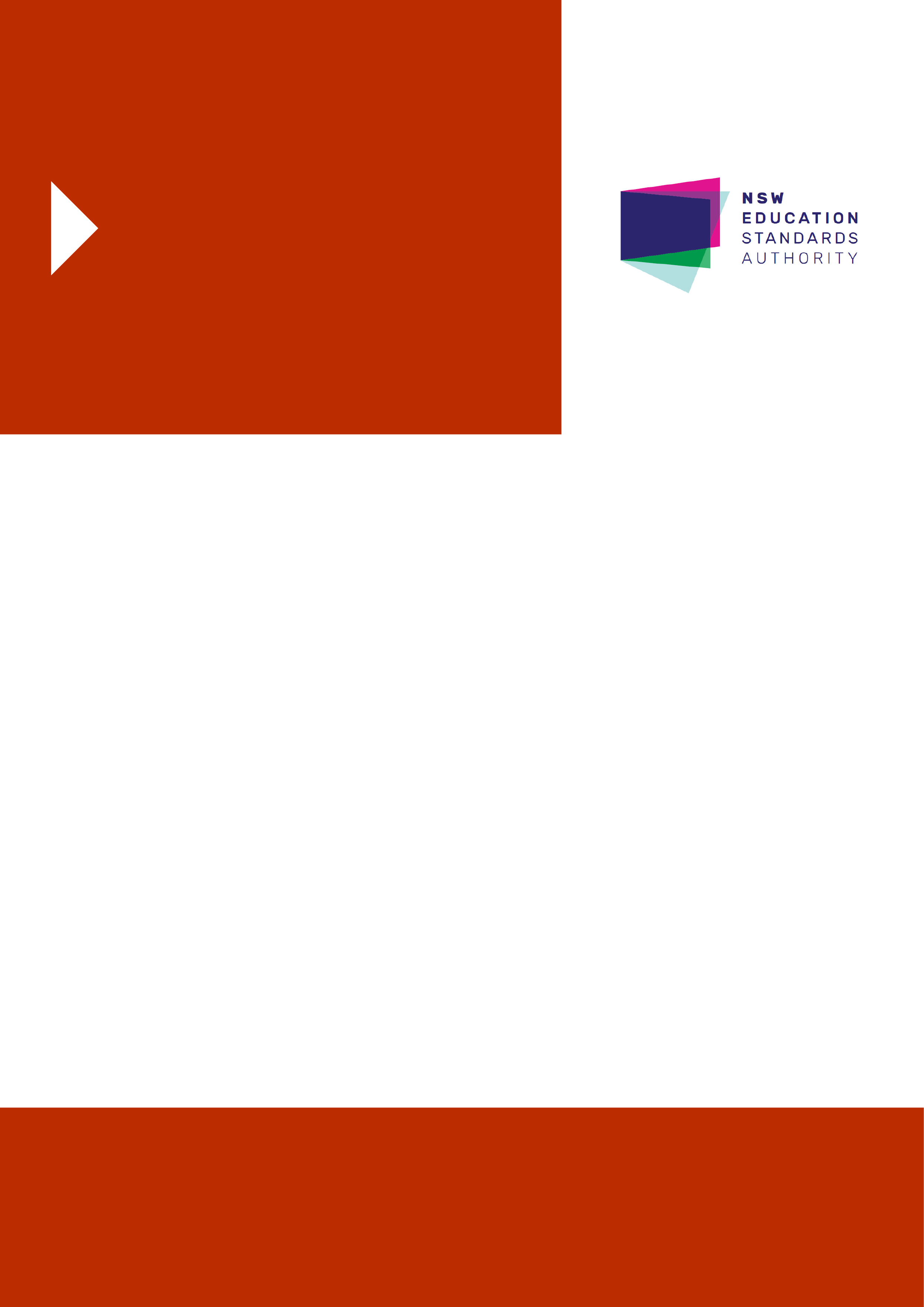 for the AustraliancurriculumAncient HistoryStage 6Syllabus© 2017 NSW Education Standards Authority (NESA) for and on behalf of the Crown in right of the State of New South Wales.The NESA website holds the ONLY official and up-to-date versions of these documents available on the internet. ANY other copies of these documents, or parts of these documents, that may be found elsewhere on the internet might not be current and are NOT authorised. You CANNOT rely on copies from any other source.The documents on this website contain material prepared by NESA for and on behalf of the Crown in right of the State of New South Wales. The material is protected by Crown copyright.All rights reserved. No part of the Material may be reproduced in Australia or in any other country by any process, electronic or otherwise, in any material form, or transmitted to any other person or stored electronically in any form without the prior written permission of NESA, except as permitted by the Copyright Act 1968.When you access the material you agree:to use the material for information purposes onlyto reproduce a single copy for personal bona fide study use only and not to reproduce any major extract or the entire material without the prior permission of NESA.to acknowledge that the material is provided by NESA.to include this copyright notice in any copy madenot to modify the material or any part of the material without the express prior written permission of NESA.The material may contain third-party copyright materials such as photos, diagrams, quotations, cartoons and artworks. These materials are protected by Australian and international copyright laws and may not be reproduced or transmitted in any format without the copyright owner’s specific permission. Unauthorised reproduction, transmission or commercial use of such copyright materials may result in prosecution.NESA has made all reasonable attempts to locate owners of third-party copyright material and invites anyone from whom permission has not been sought to contact the Copyright Officer.Phone: (02) 9367 8289Fax: (02) 9279 1482Email: copyright@nesa.nsw.edu.auPublished byNSW Education Standards AuthorityGPO Box 5300Sydney NSW 2001Australiawww.educationstandards.nsw.edu.auDSSP–27617D2016/57584ContentsIntroduction	4Ancient History Key	7Rationale	9The Place of the Ancient History Stage 6 Syllabus in the K–12 Curriculum	10Aim	11Objectives	12Outcomes	13Year 11 Course Structure and Requirements	15Year 12 Course Structure and Requirements	17Assessment and Reporting	18Content	19Ancient History Year 11 Course Content	24Ancient History Year 12 Course Content	60Glossary	95IntroductionStage 6 CurriculumNSW Education Standards Authority (NESA) Stage 6 syllabuses have been developed to provide students with opportunities to further develop skills which will assist in the next stage of their lives.The purpose of Stage 6 syllabuses is to:develop a solid foundation of literacy and numeracyprovide a curriculum structure which encourages students to complete secondary education at their highest possible levelfoster the intellectual, creative, ethical and social development of students, in particular relating to:application of knowledge, skills, understanding, values and attitudes in the fields of study they choosecapacity to manage their own learning and to become flexible, independent thinkers, problem-solvers and decision-makerscapacity to work collaboratively with othersrespect for the cultural diversity of Australian societydesire to continue learning in formal or informal settings after schoolprovide a flexible structure within which students can meet the challenges of and prepare for:further academic study, vocational training and employmentchanging workplaces, including an increasingly STEM-focused (Science, Technology, Engineering and Mathematics) workforcefull and active participation as global citizensprovide formal assessment and certification of students’ achievementspromote the development of students’ values, identity and self-respect.The Stage 6 syllabuses reflect the principles of the NESA K–10 Curriculum Framework and Statement of Equity Principles, the reforms of the NSW Government Stronger HSC Standards (2016), and nationally agreed educational goals. These syllabuses build on the continuum of learning developed in the K–10 syllabuses.The syllabuses provide a set of broad learning outcomes that summarise the knowledge, understanding, skills, values and attitudes important for students to succeed in and beyond their schooling. In particular, the attainment of skills in literacy and numeracy needed for further study, employment and active participation in society are provided in the syllabuses in alignment with the Australian Core Skills Framework (ACSF).The Stage 6 syllabuses include the content of the Australian curriculum and additional descriptions that clarify the scope and depth of learning in each subject.NESA syllabuses support a standards-referenced approach to assessment by detailing the important knowledge, understanding, skills, values and attitudes students will develop and outlining clear standards of what students are expected to know and be able to do. The syllabuses take into account the diverse needs of all students and provide structures and processes by which teachers can provide continuity of study for all students.Diversity of LearnersNSW Stage 6 syllabuses are inclusive of the learning needs of all students. Syllabuses accommodate teaching approaches that support student diversity including students with special education needs, gifted and talented students, and students learning English as an additional language or dialect (EAL/D). Students may have more than one learning need.Students with Special Education NeedsAll students are entitled to participate in and progress through the curriculum. Schools are required to provide additional support or adjustments to teaching, learning and assessment activities for some students with special education needs. Adjustments are measures or actions taken in relation to teaching, learning and assessment that enable a student with special education needs to access syllabus outcomes and content, and demonstrate achievement of outcomes.Students with special education needs can access the outcomes and content from Stage 6 syllabuses in a range of ways. Students may engage with:Stage 6 syllabus outcomes and content with adjustments to teaching, learning and/or assessment activities; orselected Stage 6 Life Skills outcomes and content from one or more Stage 6 Life Skills syllabuses.Decisions regarding curriculum options, including adjustments, should be made in the context of collaborative curriculum planning with the student, parent/carer and other significant individuals to ensure that decisions are appropriate for the learning needs and priorities of individual students.The Ancient History Life Skills Stage 6 Syllabus has been developed from the rationale, aim and objectives of the Ancient History Stage 6 Syllabus.Further information can be found in support materials for:Ancient HistorySpecial education needsLife Skills.Gifted and Talented StudentsGifted students have specific learning needs that may require adjustments to the pace, level and content of the curriculum. Differentiated educational opportunities assist in meeting the needs of gifted students.Generally, gifted students demonstrate the following characteristics:the capacity to learn at faster ratesthe capacity to find and solve problemsthe capacity to make connections and manipulate abstract ideas.There are different kinds and levels of giftedness. Gifted and talented students may also possess learning difficulties and/or disabilities that should be addressed when planning appropriate teaching, learning and assessment activities.Curriculum strategies for gifted and talented students may include:differentiation: modifying the pace, level and content of teaching, learning and assessment activitiesacceleration: promoting a student to a level of study beyond their age groupcurriculum compacting: assessing a student’s current level of learning and addressing aspects of the curriculum that have not yet been mastered.School decisions about appropriate strategies are generally collaborative and involve teachers, parents and students with reference to documents and advice available from BOSTES and the education sectors.Gifted and talented students may also benefit from individual planning to determine the curriculum options, as well as teaching, learning and assessment strategies, most suited to their needs and abilities.Students Learning English as an Additional Language or Dialect (EAL/D)Many students in Australian schools are learning English as an additional language or dialect (EAL/D). EAL/D students are those whose first language is a language or dialect other than Standard Australian English and who require additional support to assist them to develop English language proficiency.EAL/D students come from diverse backgrounds and may include:overseas and Australian-born students whose first language is a language other than English, including creoles and related varietiesAboriginal and Torres Strait Islander students whose first language is Aboriginal English, including Kriol and related varieties.EAL/D students enter Australian schools at different ages and stages of schooling and at different stages of English language learning. They have diverse talents and capabilities and a range of prior learning experiences and levels of literacy in their first language and in English. EAL/D students represent a significant and growing percentage of learners in NSW schools. For some, school is the only place they use Standard Australian English.EAL/D students are simultaneously learning a new language and the knowledge, understanding and skills of the Ancient History Stage 6 Syllabus through that new language. They may require additional support, along with informed teaching that explicitly addresses their language needs.The ESL Scales and the English as an Additional Language or Dialect: Teacher Resource provide information about the English language development phases of EAL/D students. These materials and other resources can be used to support the specific needs of English language learners and to assist students to access syllabus outcomes and content.Ancient History KeyThe following codes and icons are used in the Ancient History Stage 6 Syllabus.Outcome CodingSyllabus outcomes have been coded in a consistent way. The code identifies the subject, Year and outcome number. For example: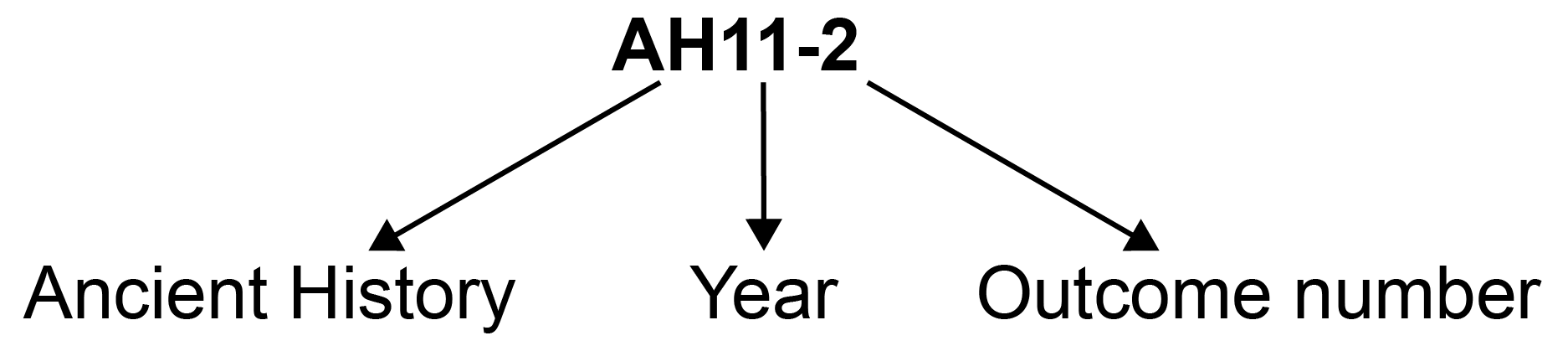 Coding of Australian Curriculum ContentAustralian curriculum content descriptions included in the syllabus are identified by an Australian curriculum code which appears in brackets at the end of each content description, for example:The nature of the sources for art and architecture (ACHAH120)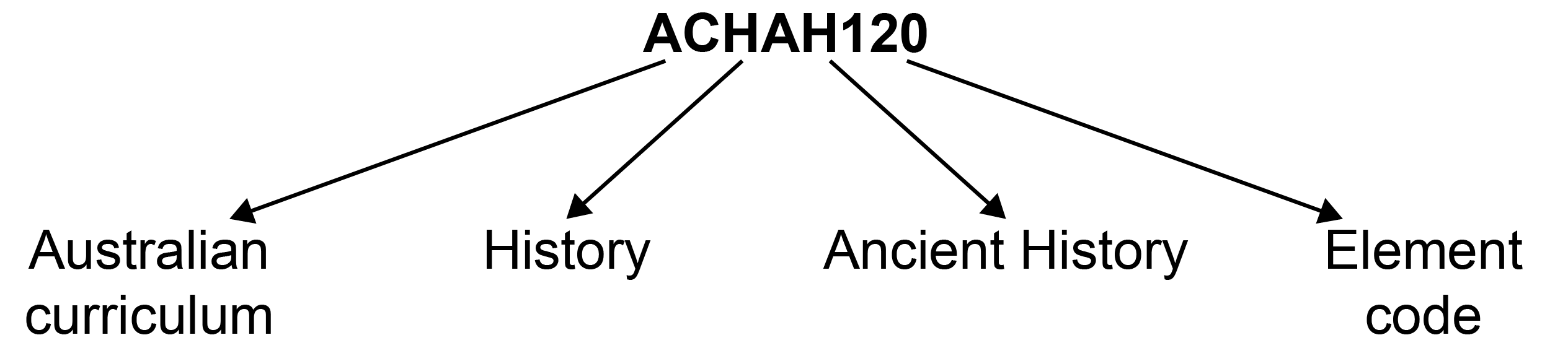 Where a number of content descriptions are jointly represented, all description codes are included, eg (ACHAH120, ACHAH121, ACHAH123).Learning Across the Curriculum IconsLearning across the curriculum content, including cross-curriculum priorities, general capabilities and other areas identified as important learning for all students, is incorporated and identified by icons in the syllabus.Cross-curriculum priorities 	Aboriginal and Torres Strait Islander histories and cultures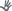  	Asia and Australia’s engagement with Asia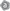  	Sustainability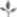 General capabilities 	Critical and creative thinking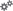  	Ethical understanding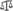  	Information and communication technology capability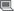  	Intercultural understanding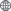  	Literacy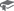  	Numeracy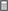  	Personal and social capability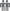 Other learning across the curriculum areas 	Civics and citizenship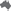  	Difference and diversity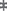 	Work and enterprise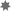 RationaleThe study of Ancient History engages students in an investigation of life in early societies based on the analysis and interpretation of physical and written remains. It offers students the opportunity to investigate the possible motivations and actions of individuals and groups, and how they shaped the political, social, economic and cultural landscapes of the ancient world. Ancient History stimulates students’ curiosity and imagination and enriches their appreciation of humanity by introducing them to a range of cultures and beliefs as well as to the origins and influences of ideas, values and behaviours that are still relevant in the modern world. The investigation of the ancient past develops students’ appreciation of the diversity of ancient societies and the longevity of Australia's Aboriginal and Torres Strait Islander Peoples.The study of Ancient History is of contemporary relevance. It equips students with the skills to analyse and challenge accepted theories and interpretations about the ancient world, especially in light of new evidence or technologies. It requires students to analyse different interpretations and representations of the ancient world in forms such as literature, film and museum displays. Ancient History also raises important ethical issues associated with present and future ownership, administration and presentation of the cultural past. It encourages students to appreciate our responsibility for conserving and preserving the world’s cultural heritage.The study of Ancient History requires students to understand and use historical concepts and apply skills in their investigation of the ancient world. It draws upon the methods used by historians and archaeologists to investigate sources from the past, and to communicate their findings and interpretations. In Ancient History, students engage with a range of sources, both physical and written. They are introduced to the complexities of reconstructing aspects of the past, often using fragmentary evidence from a range of literary, documentary and archaeological sources. Students are encouraged to develop their own interpretations and to compare these with those offered in published works.Students develop transferable skills associated with the process of historical inquiry. These include critical literacy skills, for example interpreting, analysing and weighing evidence; synthesising evidence from a variety of sources; and developing reasoned and evidence-based arguments. Students develop increasingly sophisticated historiographical skills and historical understanding from the close study of features of ancient societies and their distinctive legacies, to the analysis and interpretation of broader themes and issues from the ancient world.The knowledge, understanding and skills that students acquire through studying Ancient History provide a firm foundation for further study, the world of work, active and informed citizenship, and for lifelong learning. It fosters a critical approach to understanding events, issues and interpretations as well as the effective communication of accounts conveying ideas, judgements and evidence.The Place of the Ancient History Stage 6 Syllabus in the K–12 Curriculum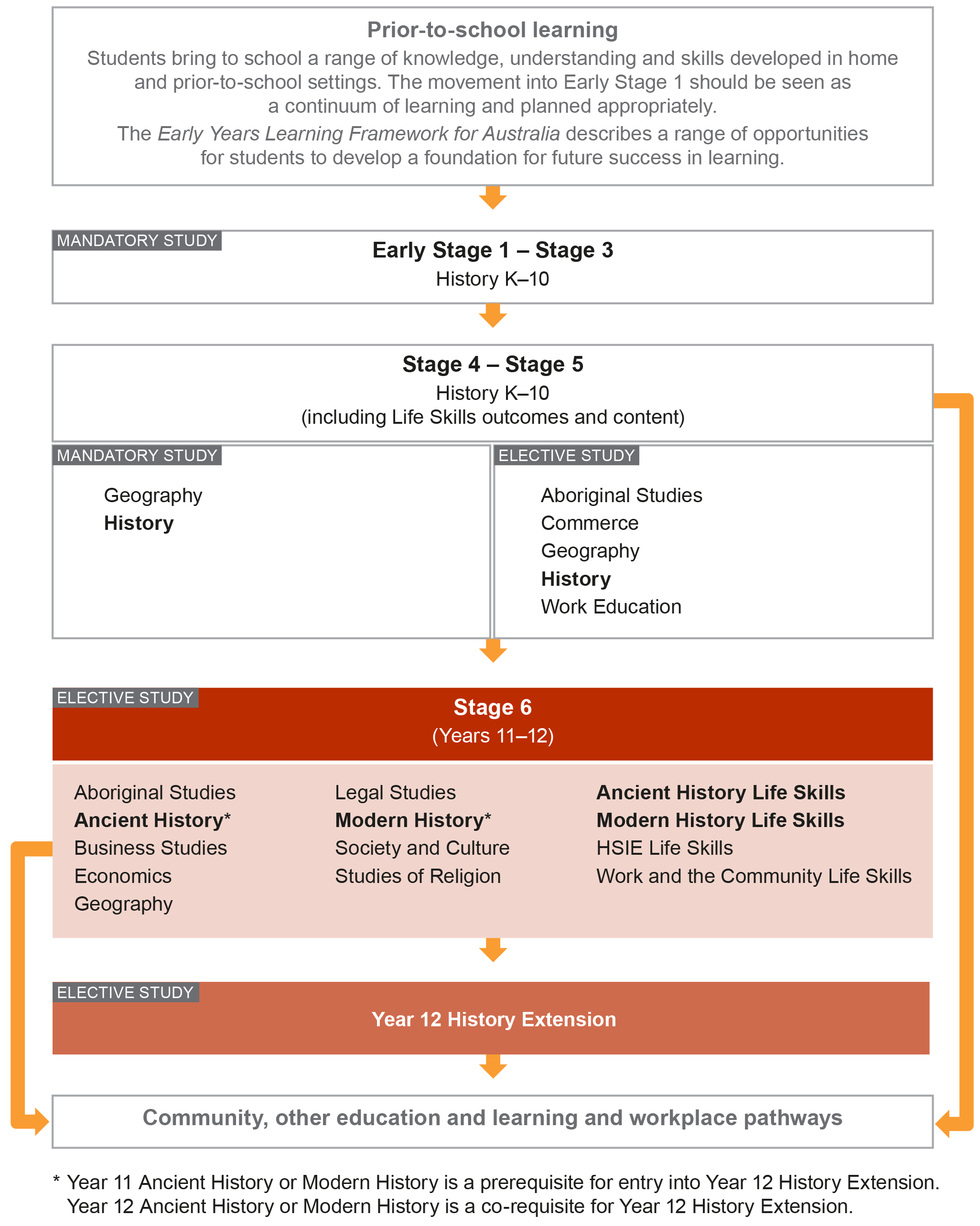 AimThe study of Ancient History in Stage 6 enables students to:develop knowledge and understanding of the ancient world, historical skills, and values and attitudes essential to an appreciation of the ancient worlddevelop a lifelong interest in the study of historyprepare for active and informed citizenship in the contemporary world.ObjectivesKnowledge and UnderstandingStudents:develop knowledge and understanding of a range of features, people, places, events and developments of the ancient world in their historical contextdevelop an understanding of continuity and change over time.SkillsStudents:undertake the process of historical inquiryuse historical concepts and skills to examine the ancient pastcommunicate an understanding of history, sources and evidence, and historical interpretations.Values and AttitudesStudents:appreciate the influence of the past on the present and the future value the contribution of the study of Ancient History to lifelong learning, and active and informed citizenship.OutcomesTable of Objectives and Outcomes – Continuum of LearningKnowledge and UnderstandingSkillsYear 11 Course Structure and RequirementsThe Year 11 course is structured to provide students with opportunities to develop and apply their understanding of methods and issues involved in the investigation of the ancient past. Through the use of archaeological and written sources, students investigate various aspects of the ancient world, including historical sites, people, societies, events and developments.The course comprises three sections. Students are required to study all three sections of the course. Historical concepts and skillsThe Historical concepts and skills content is to be integrated throughout the course. The various studies and topics provide the contexts through which concepts and skills are to be developed. These provide the means by which students are able to engage in historical analysis and argument.Studies undertaken in the Year 11 course should be selected from a range of societies.Content may be integrated across the three sections of the course in the development of a teaching and learning program. 1. Investigating Ancient History The Nature of Ancient HistoryCase StudiesStudents undertake:at least ONE option from ‘The Nature of Ancient History’, AND at least TWO case studies. ONE case study must be from Egypt, Greece, Rome or Celtic Europe.ONE case study must be from Australia, Asia, the Near East or the Americas.The table in the ‘Investigating Ancient History – Case Studies’ section of this syllabus provides case study options teachers may use.Teachers may develop their own case studies. Case studies are inquiry-based investigations into historical features, people, places, events and developments of the ancient world. They are oriented towards the problems and issues of investigating the past.Case studies in the Year 11 course are intended to provide students with opportunities to:study the various ways in which historians and archaeologists investigate and construct the past: the types of questions they ask, the explanations they give and the issues they raisequestion, analyse and interpret archaeological and written sources generate hypotheses and weigh up contemporary theories and explanations on the basis of the available evidence.Case studies can provide an historical context within which students learn about relevant methods and issues.Case studies must not overlap with or duplicate significantly any topic to be attempted in the Year 12 Ancient History or History Extension courses.2. Features of Ancient SocietiesStudents study at least TWO ancient societies through an investigation of:a different key feature for each society, ORone key feature across the societies selected.A range of possible studies is provided within the ‘Features of Ancient Societies’ section of this syllabus.Studies of features of ancient societies are concerned with seeking explanations to the ‘how’ and ‘why’ questions of history: how people lived in the past, why they may have lived that way, and how and why their life circumstances changed. These studies provide students with opportunities to develop an understanding of:the social history of a people through an investigation of the remains of their material culturethe key developments and forces that may have shaped the selected feature(s)the nature of the available sources.Studies must not overlap with or duplicate significantly any topic to be attempted in the 
Year 12 Ancient History or History Extension courses.3. Historical InvestigationThe historical investigation is designed to further develop relevant investigative, research and presentation skills. The investigation should extend a particular area of individual student or group interest. The investigation may be undertaken as a standalone study or integrated into any aspect of the Year 11 course and need not be completed as one project. It may be conducted individually or collaboratively. Further information about the investigation is provided within the ‘Historical Investigation’ section of this syllabus.The investigation must not overlap with or duplicate significantly any topic to be attempted in the Year 12 Ancient History or History Extension courses.Year 12 Course Structure and RequirementsThe Year 12 course is structured to provide students with opportunities to apply their understanding of archaeological and written sources and relevant historiographical issues in the investigation of the ancient past.The course comprises four sections. Students are required to study all four sections of the course. Historical concepts and skillsThe Historical concepts and skills content is to be integrated throughout the course. The topics provide the contexts through which concepts and skills are to be developed. These provide the means by which students are able to engage in historical analysis and argument.The course comprises a study of:Core Study: Cities of Vesuvius – Pompeii and HerculaneumONE ‘Ancient Societies’ topic	ONE ‘Personalities in their Times’ topic		ONE ‘Historical Periods’ topic.The course requires study from at least TWO of the following areas:EgyptNear EastChinaGreeceRome.The core study, Cities of Vesuvius – Pompeii and Herculaneum, is a Roman study.Topics in the Year 12 course consist of two sections – ‘Survey’ and ‘Focus of study’. The following time allocations provide guidance to teachers about the depth of study for each section:Survey (a maximum of 3 hours)Focus of study (a minimum of 27 hours).Assessment and ReportingInformation about assessment in relation to the Ancient History syllabus is contained in Assessment and Reporting in Ancient History Stage 6. It outlines course-specific advice and requirements regarding:Year 11 and Year 12 school-based assessment requirementsYear 11 and Year 12 mandatory components and weightingsExternal assessment requirements including HSC examination specifications.This information should be read in conjunction with requirements on the Assessment Certification Examination (ACE) website.Additional advice is available in the Principles of Assessment for Stage 6.ContentContent defines what students are expected to know and do as they work towards syllabus outcomes. It provides the foundations for students to successfully progress to the next stage of schooling or post-school opportunities.Teachers will make decisions about content regarding the sequence, emphasis and any adjustments required based on the needs, interests, abilities and prior learning of students.Content in Stage 6 syllabuses defines learning expectations that may be assessed in Higher School Certificate examinations.Organisation of ContentThe following diagram provides an illustrative representation of elements of the course and their relationship.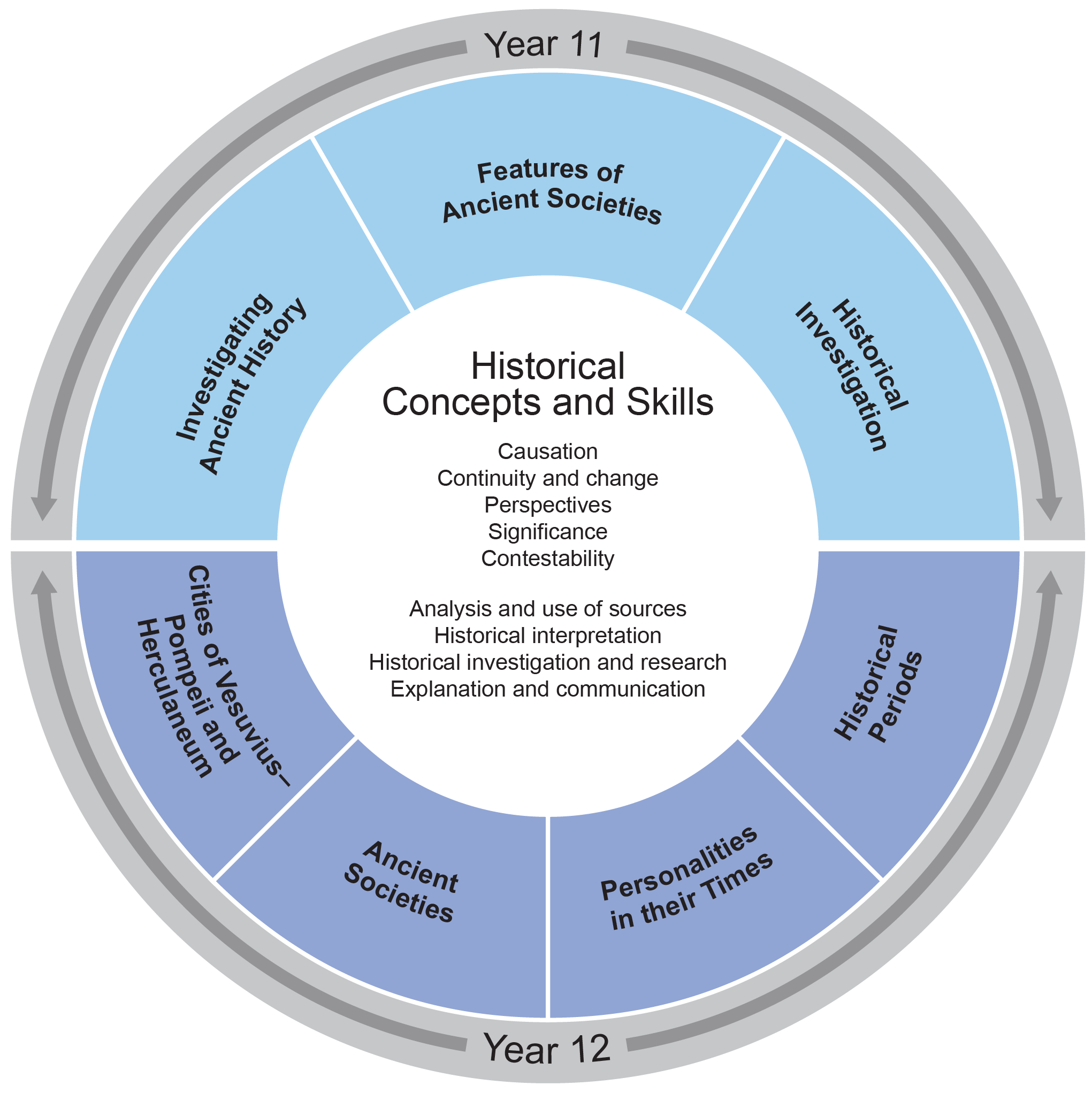 Learning Across the CurriculumLearning across the curriculum content, including the cross-curriculum priorities and general capabilities, assists students to achieve the broad learning outcomes defined in the BOSTES Statement of Equity Principles, the Melbourne Declaration on Educational Goals for Young Australians (December 2008) and in the Australian Government’s Core Skills for Work Developmental Framework (2013).Cross-curriculum priorities enable students to develop understanding about and address the contemporary issues they face.The cross-curriculum priorities are:Aboriginal and Torres Strait Islander histories and cultures Asia and Australia’s engagement with Asia Sustainability 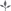 General capabilities encompass the knowledge, skills, attitudes and behaviours to assist students to live and work successfully in the 21st century.The general capabilities are:Critical and creative thinking Ethical understanding Information and communication technology capability Intercultural understanding Literacy Numeracy Personal and social capability NESA syllabuses include other areas identified as important learning for all students:Civics and citizenship Difference and diversity Work and enterprise Learning across the curriculum content is incorporated, and identified by icons, in the content of the Ancient History Stage 6 Syllabus in the following ways.Aboriginal and Torres Strait Islander Histories and Cultures 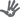 The study of Ancient History enables students to investigate sites of significance to Aboriginal and Torres Strait Islander Peoples, and the preservation and conservation of those sites. Students are provided with opportunities to develop skills to engage with relevant issues, enabling them to investigate the ethical concerns associated with the treatment and display of physical and human remains. When planning and programming content relating to Aboriginal and Torres Strait Islander histories and cultures teachers are encouraged to:involve local Aboriginal communities and/or appropriate knowledge holders in determining suitable resources, or to use Aboriginal or Torres Strait Islander authored or endorsed publicationsread the Principles and Protocols relating to teaching and learning about Aboriginal and Torres Strait Islander histories and cultures and the involvement of local Aboriginal communities.Asia and Australia’s Engagement with Asia 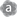 In Ancient History, the study of Asia includes India and China in the ancient period through the study of physical remains, the nature of the sources, and the beliefs and practices of those societies. Students have the opportunity to compare and contrast features of society in India and China with those of other ancient societies. The study of Ancient History provides opportunities to develop an understanding of India and China in ancient times, through an examination of the role of individuals in society and key developments in particular historical periods.Sustainability 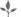 The study of Ancient History provides an opportunity for students to explore the ways past people and communities depended upon and managed the Earth’s resources. Access to natural resources in ancient times provided the motivation for settlement, migration, trade, conflict, and shaped the cultural development of ancient societies. An investigation of the relationship people had with their environment enables students to understand the use of technology in ancient times to access resources and control the environment.Critical and Creative Thinking 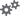 Critical and creative thinking is inherent in the process of historical investigation. There are opportunities for students to delve deeply into the implications of any missing or questionable information in their investigation of historical topics. The demands of historical inquiry include the ability to: pose relevant questions; interrogate, select and cross-reference sources; and develop interpretations based on an assessment of the evidence available. Students have opportunities to apply historical reasoning, identify possible weaknesses in their own positions, and evaluate alternative interpretations of the past. They engage in the analysis of historical accounts to determine how well supported a claim is by the available evidence. Students have the opportunity to use their knowledge to recognise and challenge instances of misrepresentation. Ethical Understanding 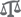 In Ancient History, students explore the diverse perspectives and circumstances that shaped the actions and possible motivations of people in the context of their time compared with those of today. Students have opportunities, both independently and collaboratively, to investigate the values, beliefs and principles that were the basis for the judgements and actions of people in the past.Information and Communication Technology Capability 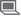 Information and communication technology (ICT) capability is important in the study of Ancient History, particularly in relation to historical investigation, analysis and communication. In Ancient History, students use digital tools and strategies to locate, access, process and analyse information. They use ICT skills and understandings to investigate and identify the provenance and credibility of evidence, and to develop arguments and communicate historical information. Students have opportunities to evaluate websites and online communication, and the interpretations and representations of the past that they convey. This includes how and why such sites are constructed (for example, for ideological or political purposes, preservation, education and scholarship), the audiences they serve, and the techniques they use. They can develop an understanding of the issues involved in the use of ICT when practising ethical scholarship as part of the historical inquiry process.Intercultural Understanding 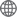 Intercultural understanding is a vital part of historical learning in Ancient History. Students are provided with opportunities to acquire knowledge of culturally diverse perspectives and learn how these can change over time. They explore the historical contexts for those perspectives and the legacies of ancient societies in relation to the contemporary world. Students have opportunities to develop an understanding of various societies and cultures of the ancient world, and that different ways of life provide a frame of reference for recognising and appreciating diversity in the contemporary world. Literacy 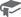 Literacy is of fundamental importance in the study of Ancient History. Students access historical content through a variety of print, oral, visual, spatial and electronic forms, including inscriptions, reliefs, artefacts, sites, accounts of the past by ancient writers, and photographs, films and archived material. They have opportunities to learn to interpret and extrapolate meaning from a variety of sources for evidence in an historical inquiry and analyse and evaluate texts for authority, reliability, relevance and accuracy. Students have opportunities to create a wide range of texts to communicate, explore, discuss and argue a point of view, selecting and employing text structure and language knowledge to express their thoughts and ideas logically and fluently, supported by evidence. They monitor their own language for accuracy in the use of historical terms, clarity of ideas and explanations, conciseness of expression, and to articulate a position on an historical problem or issue.Numeracy 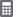 Numeracy is valuable in the historical inquiry process, which requires students to recognise patterns and relationships, chronologically and spatially, through the use of scaled timelines and maps. In Ancient History, students have opportunities to investigate data, some of which is numerical in nature. They are provided with opportunities to develop numeracy capability when they analyse and interpret statistical information to draw conclusions, for example in relation to change over time.Personal and Social Capability 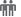 Personal and social capability is developed in Ancient History by students enhancing their communication skills and participating in teamwork. Students have opportunities to work both collaboratively in teams and also independently as part of their learning, and research, in Ancient History. Students have opportunities to develop advanced research and presentation skills to express and justify their views effectively to others. Through the study of individuals and groups in the past and their source work in particular, students can develop their ability to appreciate the perspectives and experiences of others. Students are provided with opportunities to develop social awareness through the study of relationships between individuals and groups in the ancient past.Civics and Citizenship 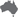 Through the study of Ancient History, students explore how their own and other societies have organised themselves, and how the ideals and practices of their own democratic society compare to other forms of political organisation. Investigation of the ancient world enables students to further their understanding of the rights and responsibilities of individuals, and how this has varied in different communities and over time. Students have the opportunity to explore past notions of citizenship through a wide variety of studies, including the roles of men and women, and the practice of slavery.Difference and Diversity 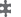 The study of Ancient History involves investigation of difference and diversity within and between past communities. Students explore the varying perspectives of individuals and groups and endeavour to understand the actions, values, attitudes and motives of people from the ancient past. Students engage in the study of differing historical experiences, due to characteristics including race, gender and socioeconomic status.Work and Enterprise 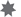 In Ancient History, investigation of the living and working conditions of people in the past provides insights into how the nature of work and enterprise has changed. Students have opportunities to explore similarities and differences in the nature of trade and economic activity, the use of resources, and the role of different groups. The study of industries and occupations that people of the ancient past engaged in allows students to better understand the needs and wants of past peoples, their social status, education and the values of the community of which they were a part.Ancient History Year 11 Course ContentYear 11 Course Structure and RequirementsThe Year 11 course is structured to provide students with opportunities to develop and apply their understanding of methods and issues involved in the investigation of the ancient past. Through the use of archaeological and written sources, students investigate various aspects of the ancient world, including historical sites, people, societies, events and developments.The course comprises three sections. Students are required to study all three sections of the course. Historical concepts and skillsThe Historical concepts and skills content is to be integrated throughout the course. The various studies and topics provide the contexts through which concepts and skills are to be developed. These provide the means by which students are able to engage in historical analysis and argument.Studies undertaken in the Year 11 course should be selected from a range of societies.Content may be integrated across the three sections of the course in the development of a teaching and learning program.1. Investigating Ancient HistoryThe Nature of Ancient HistoryCase StudiesStudents undertake:at least ONE option from ‘The Nature of Ancient History’, ANDat least TWO case studies.ONE case study must be from Egypt, Greece, Rome or Celtic Europe.ONE case study must be from Australia, Asia, the Near East or the Americas.The table in the ‘Investigating Ancient History – Case Studies’ section of this syllabus provides case study options teachers may use.Teachers may develop their own case studies.Case studies are inquiry-based investigations into historical features, people, places, events and developments of the ancient world. They are oriented towards the problems and issues of investigating the past.Case studies in the Year 11 course are intended to provide students with opportunities to:study the various ways in which historians and archaeologists investigate and construct the past: the types of questions they ask, the explanations they give and the issues they raisequestion, analyse and interpret archaeological and written sourcesgenerate hypotheses and weigh up contemporary theories and explanations on the basis of the available evidence.Case studies can provide an historical context within which students learn about relevant methods and issues.Case studies must not overlap with or duplicate significantly any topic to be attempted in the Year 12 Ancient History or History Extension courses.2. Features of Ancient SocietiesStudents study at least TWO ancient societies through an investigation of:a different key feature for each society, ORone key feature across the societies selected.A range of possible studies is provided within the ‘Features of Ancient Societies’ section of this syllabus.Studies of features of ancient societies are concerned with seeking explanations to the ‘how’ and ‘why’ questions of history: how people lived in the past, why they may have lived that way, and how and why their life circumstances changed. These studies provide students with opportunities to develop an understanding of:the social history of a people through an investigation of the remains of their material culturethe key developments and forces that may have shaped the selected feature(s)the nature of the available sources.Studies must not overlap with or duplicate significantly any topic to be attempted in the Year 12 Ancient History or History Extension courses.3. Historical InvestigationThe historical investigation is designed to further develop relevant investigative, research and presentation skills. The investigation should extend a particular area of individual student or group interest. The investigation may be undertaken as a standalone study or integrated into any aspect of the Year 11 course and need not be completed as one project. It may be conducted individually or collaboratively. Further information about the investigation is provided within the ‘Historical Investigation’ section of this syllabus.The investigation must not overlap with or duplicate significantly any topic to be attempted in the Year 12 Ancient History or History Extension courses.Historical Concepts and SkillsThe following skills, which incorporate the concepts of causation, continuity and change, perspectives, significance and contestability, are to be integrated with the content of the Year 11 course.Analysis and use of sourcesExplain the meaning and value of sources for an historical inquiry (ACHAH007, ACHAH009)   Analyse sources to identify and account for the different perspectives of individuals and groups in the past (ACHAH010)      Analyse and synthesise evidence from different types of sources to develop reasoned claims (ACHAH008)   Identify and analyse problems relating to sources in the investigation of the past (ACHAH011)  Historical interpretationAnalyse the extent and nature of continuity and change over time (ACHAH001)  Identify and analyse the varying causes and effects of events and developments in order to construct historical arguments (ACHAH001)  Form judgements about historical significance, recognising that significance may be attributed for different purposes    Analyse and evaluate contested interpretations and representations of the past (ACHAH011, ACHAH012)     Historical investigation and researchFrame questions to guide historical inquiry and develop a coherent research plan (ACHAH004) Use evidence from a range of sources to inform investigation and research (ACHAH005)  Acknowledge sources appropriately (ACHAH015)  Explanation and communicationDevelop texts, particularly historical accounts and arguments, supported by relevant evidence from sources (ACHAH013)    Communicate historical understanding, using historical knowledge, concepts and terms, in forms appropriate to purpose and audience (ACHAH014)     Investigating Ancient History – The Nature of Ancient History OutcomesA student:analyses and interprets different types of sources for evidence to support an historical account or argument AH11-6discusses and evaluates differing interpretations and representations of the past AH11-7 communicates historical understanding, using historical knowledge, concepts and terms, in appropriate and well-structured forms AH11-9discusses contemporary methods and issues involved in the investigation of ancient history  AH11-10Related Life Skills outcomes: AHLS6-1, AHLS6-2, AHLS6-8, AHLS6-9, AHLS6-11, AHLS6-12Content FocusStudents develop an understanding of the nature of ancient history through an investigation of relevant methods and issues. The Historical concepts and skills content is to be integrated as appropriate.Students investigate at least ONE of the following options:The Investigation of Ancient Sites and SourcesHistorical Authentication and ReliabilityThe Representation of the Ancient PastPreservation, Conservation and/or Reconstruction of Ancient SitesCultural Heritage and the Role of MuseumsThe Treatment and Display of Human Remains.The studies selected must address the outcomes listed above.Teachers may develop an integrated study incorporating selected elements of two or more of the above six areas.1. The Investigation of Ancient Sites and SourcesContent FocusStudents investigate the nature of ancient sites and sources, including the contribution of archaeology and science to our understanding of the past. The Historical concepts and skills content is to be integrated as appropriate.ContentStudents investigate:the changing nature of archaeological excavation and recording techniquesthe contribution of archaeological and scientific techniques to the discovery and investigation of the ancient past, including site surveys using radar, excavation, dating methods, forensic examination and DNA analysis (ACHAH018) problems associated with reconstructing the past through archaeological evidence, for example in relation to understanding ancient customs and religious beliefs    the contribution and limitations of ancient texts, inscriptions and iconography to an understanding of the ancient past    Examples that could be used to illustrate aspects of the content include: Theban Mapping Project; marine archaeology; Dead Sea Scrolls; selected excerpts from Herodotus or Thucydides; Petra; the Nazca Lines – Peru; Lord of Sipan; Plain of Jars. Teachers may develop their own examples.2. Historical Authentication and ReliabilityContent FocusStudents investigate problems relating to the authentication and reliability of ancient sources. The Historical concepts and skills content is to be integrated as appropriate.ContentStudents investigate:problems of authenticity, including the identification and origin of ancient artefacts, human remains and documents, and the reliability of ancient writers who did not witness the events they describe (ACHAH017)    methods of authentication, including scientific and comparative dating techniques for documents and objects, and cross-referencing of ancient sources (ACHAH018)  ancient sources that have been deemed to be fakes or forgeries over time and the difficulties of authentication associated with these sources (ACHAH019) the motivations of the perpetrators of fakes and forgeries (ACHAH020)   Examples that could be used to illustrate aspects of the content include: Piltdown Man; Turin Shroud; Priam’s Treasure; Tomb KV5; Homer’s Iliad; Dead Sea Scrolls; the Oxus Treasure.Teachers may develop their own examples.3. The Representation of the Ancient PastContent FocusStudents investigate ways in which the ancient past has been represented. The Historical concepts and skills content is to be integrated as appropriate.ContentStudents investigate:the representation of the ancient past in the modern world, for example in art, myths and legends, memorials, museums, the media, film, documentaries, multimedia and interactive media  the various ways a person, site, society or event from the ancient past has been represented over time, for example by contemporaries of the time and in later times   the reasons for the differing representations   a critical evaluation of the representations using available sources   Examples that could be used to illustrate aspects of the content include: Ramesses II; Leonidas I; Hannibal; Zenobia; Babylon; Battle of the Teutoburg Forest.Teachers may develop their own examples.4. Preservation, Conservation and/or Reconstruction of Ancient SitesContent FocusStudents investigate methods and issues related to the preservation, conservation and/or reconstruction of ancient sites. The Historical concepts and skills content is to be integrated as appropriate.ContentStudents investigate:the nature of the site(s), and the condition and extent of the remains (ACHAH021)  issues of conservation and preservation of the site(s), including factors which threaten the integrity or survival of the ancient site, for example environmental factors, war, deliberate destruction, pillaging, poverty (ACHAH022)    the effectiveness/appropriateness of methods used to preserve, conserve and/or reconstruct the site(s), including relevant national or international charters or conventions, for example UNESCO, and international efforts to protect ancient sites of World Heritage significance (ACHAH023)  the reconstruction of the ancient site(s), for example to restore a site to its original form, and digital reconstructions (ACHAH024)     Examples that could be used to illustrate aspects of the content include: Giza; Knossos; The Athenian Agora; Persepolis; Teotihuacan; the site of the Terracotta Warriors in Xian; a recent example of a site at risk.Teachers may develop their own examples.5. Cultural Heritage and the Role of MuseumsContent FocusStudents investigate the significance of artefacts in relation to cultural heritage, ownership and the role of museums. The Historical concepts and skills content is to be integrated as appropriate.ContentStudents investigate:the nature and significance of the cultural property for the society to which it belongs (ACHAH025)    the arguments for and against the return of the cultural property to its original home (ACHAH026)    the nature and impact of looting and the illegal trade of antiquities on cultural heritage (ACHAH027)    the role of museums in acquiring, collecting and storing artefacts/cultural materials (ACHAH028) the contributions of museums to our understanding of ancient ways of life and the question of whose past is represented in museum displays and exhibitions (ACHAH029)    Examples that could be used to illustrate aspects of the content include: Bust of Nefertiti; Parthenon sculptures; Crowther Collection; Priam’s Treasure.Teachers may develop their own examples.6. The Treatment and Display of Human RemainsContent FocusStudents investigate the preservation, analysis, significance, display and repatriation of human remains. The Historical concepts and skills content is to be integrated as appropriate.ContentStudents investigate:the condition of the human remains and how they were preserved, discovered and/or removed from where they were found (ACHAH030)  the methods and results of scientific analysis (dating of finds and forensic techniques) and modern preservation of the remains (ACHAH031) the significance of the human remains and other sources, for example written, for an understanding of the life and times in which they lived, including:– 	the social status of individuals (ACHAH032)    – 	the beliefs and practices of the society (ACHAH032)  – 	the health of ancient populations (ACHAH032) – 	the nature of the environment (ACHAH032)   the ethical issues relevant to the treatment, display and ownership of the remains, for example the use of invasive methods of scientific analysis (ACHAH033)   Examples that could be used to illustrate aspects of the content include: the viewpoints of Aboriginal Peoples; mummified remains of ancient Egypt; bog bodies; Ötzi – the Iceman; the Tarim mummies.Teachers may develop their own examples.Investigating Ancient History – Case StudiesOutcomesA student:describes the nature of continuity and change in the ancient world AH11-1proposes ideas about the varying causes and effects of events and developments AH11-2analyses the role of historical features, individuals and groups in shaping the past AH11-3accounts for the different perspectives of individuals and groups AH11-4examines the significance of historical features, people, places, events and developments of the ancient world AH11-5analyses and interprets different types of sources for evidence to support an historical account or argument AH11-6discusses and evaluates differing interpretations and representations of the past AH11-7communicates historical understanding, using historical knowledge, concepts and terms, in appropriate and well-structured forms AH11-9Related Life Skills outcomes: AHLS6-1, AHLS6-2, AHLS6-3, AHLS6-4, AHLS6-5, AHLS6-6, AHLS6-7, AHLS6-8, AHLS6-9, AHLS6-11Content FocusStudents investigate aspects of the history of the ancient world using a range of sources. The Historical concepts and skills content is to be integrated as appropriate.Students study at least TWO case studies, choosing ONE from List A and ONE from List B.Teachers may develop their own case studies. These may be designed to provide a context for topics selected within the Year 12 course.The studies selected must address the outcomes listed above.Other possible case studies related to List A could include:Valley of the QueensMycenaeGreek dramaCity of RomeRoman Britain.Other possible case studies related to List B could include:JerichoLachishThe Akkadian Empire Battle of Red CliffsThe Early Maya.Case studies must not overlap with or duplicate significantly any topic to be attempted in the Year 12 Ancient History or History Extension courses.Teacher-developed case studies must include the aspects of study identified in the following framework:representations – ancient and/or modernthe geographical and historical context the range of sourcesthe historical features, people, places, events and/or developments of the ancient world selected for study, as revealed through the sources, for example:the features of ancient sitesthe role of individuals and/or groups in their historical contextthe causes of events and/or developments and how they shaped the pastthe significance of an ancient site, individual or society.The studies may incorporate methods and issues involved in investigating the ancient past, as relevant.A1: Old Kingdom EgyptContent FocusStudents investigate the history of Old Kingdom Egypt using a range of sources. The Historical concepts and skills content is to be integrated as appropriate.ContentStudents investigate:representations of Old Kingdom Egypt – ancient and/or modern    the geographical and historical context, including: the location, natural features and resources of Egypt; the capital of Memphis, cemeteries of Saqqara, Giza and Dahshur (ACHAH105)    early excavations and archaeological discoveriesthe range of sources, including:written sources: Narmer Palette, the Pyramid Texts  archaeological sources: temples, statues, paintings, architecture of the royal tombs and of the nobility, eg the Giza pyramid complexes of Dynasty VI   features of Old Kingdom Egypt as revealed through the sources, including:roles and images of the king, the concept of maat, roles of the official class and women (ACHAH106, ACHAH107)   the significance of the Nile, trade and commerce, industries and employment (ACHAH105, ACHAH112, ACHAH114)   Egyptian cults of Re and Osiris, cultural beliefs and practices, the sciences and literature (ACHAH141, ACHAH142)  the nature of funerary customs, royal tombs and tombs of the nobility (ACHAH144) the reasons for the collapse of Old Kingdom Egypt   A2: Tutankhamun’s TombContent FocusStudents investigate Tutankhamun’s tomb and what it reveals about the past using a range of sources. The Historical concepts and skills content is to be integrated as appropriate.ContentStudents investigate:representations of Tutankhamun – ancient and/or modern, for example ‘Tutmania’ and the ‘mummy’s curse’    the geographical and historical context, including:an overview of New Kingdom Egypt, the religious crisis and mystery of the pharaonic line at the time of Tutankhamun  discovery and excavation of the tomb by Howard Carter  the range of sources, including:the structure and key features of Tutankhamun’s tomb    tomb paintings and artefactsthe condition of the human remains found in the tomb (ACHAH030)   burial customs at the time of Tutankhamun as revealed through the sources, including:the evidence for funerary beliefs and practices: deities, afterlife, funeral procession (ACHAH144)   the nature of mummification (ACHAH142)   the limitations of the evidence for Tutankhamun’s life and reign the methods and results of scientific analysis/forensic techniques: CT scans and DNA testing, new theories about Tutankhamun’s life and causes of death  21st-century archaeology and ethical issues in the preservation and examination of Tutankhamun’s remains  A3: Deir el-MedinaContent FocusStudents investigate the history of Deir el-Medina using a range of sources. The Historical concepts and skills content is to be integrated as appropriate.ContentStudents investigate:representations of the ancient Egyptians – ancient and/or modern    the geographical and historical context, including:the location and purpose of Deir el-Medina (ACHAH164)   founders: Amenhotep I and his mother Ahmose-Nefertari  work of modern Egyptologists, eg Mariette, Maspero, Schiaparelli, Bruyere, Cerny  the range of sources, including:sources discovered at the site: houses, tombs, shrines, ostraca, records (ACHAH303)  everyday life at Deir el-Medina as revealed through the sources, including:village workers: social structure, occupations, commerce and trade  construction of royal tombs in the Valley of the Kings: Thutmose III and Seti I, and non-royal tombs: Sennedjem, Kha and Merytthe workers’ strike and tomb robberies (ACHAH164, ACHAH301)     images of women in the written and archaeological record, and evidence for the role of women   everyday life, eg housing and furniture, food, leisure, clothing, jewellery   religious beliefs and practices, eg gods and goddesses of New Kingdom Egypt, festivals, magic, amulets, oracles, ‘personal piety’  burial beliefs and practices: royal and non-royal tombs: changing structures and decoration, the Book of the Dead, coffins and other tomb contents    A4: AlexandriaContent FocusStudents investigate the history of Alexandria using a range of sources. The Historical concepts and skills content is to be integrated as appropriate.ContentStudents investigate: representations of Alexandria – ancient and/or modern    the geographical and historical context, including: location, topography and town planning; Alexander the Great and the foundation of the city; the city under the Ptolemies; the impact of Rome    the range of sources, including:early excavations and underwater archaeological discoveriesthe nature of the available sources: written records, houses, tombs, shrines, sherds  architectural features: the Pharos lighthouse, the Temple of Sarapis, the Serapeum, palaces and temples, the harbour, gymnasium, theatre and stadium  the history of Alexandria as revealed through the sources, including:the nature of society: the Greek elite; Egyptians, Jews and other immigrants; privileges and roles of a citizen; the role of the ruler; social control, public entertainment and spectacles  the significance of the Mediterranean and the Nile: trade and commerce, industries and employment  features of cultural life: Egyptian cults, beliefs and practices; Hellenised Jews; the Library of Alexandria; educational and philosophical schools; the sciences and literature A5: TheraContent FocusStudents investigate the history of Thera using a range of sources. The Historical concepts and skills content is to be integrated as appropriate.ContentStudents investigate:representations of Thera – ancient and/or modern (ACHAH036, ACHAH037)    the geographical and historical context, including: the location of Thera/Santorini in relation to mainland Greece and Crete (ACHAH034)   discoveries and excavations at Thera/Santorini: German, Spyridon Marinatos, Doumas (ACHAH034)the range of sources, including:the interpretation of the wall paintings of Akrotiri: the Spring Fresco, the Young Boxers, the Naval Campaign Fresco and the Fisherman Fresco (ACHAH035) the pottery and architecture of Akrotiri (ACHAH035) the history of Thera as revealed through the sources, including:the significance of the site as a trading or religious settlement (ACHAH036) features of everyday life at Thera (ACHAH036) the evidence of the relationship of Thera to the Minoan civilisation on Crete (ACHAH036) theories about the role of the eruption at Thera in ending the Minoan civilisation (ACHAH036) the dating of the Theran eruption and the extent of its impact in the Aegean world (ACHAH038) A6: TroyContent FocusStudents investigate the history of Troy using a range of sources. The Historical concepts and skills content is to be integrated as appropriate.ContentStudents investigate:representations of Troy – ancient and/or modern, for example of the destruction of Troy (ACHAH050, ACHAH051)    the geographical and historical context, including: an overview of the Bronze Age world: major cultures and sites, social, economic, political structures (ACHAH049)   the strategic location of Troy   the Trojan legends: Greek gods, Homer and the Epic Cycle the discovery and excavation of Troy, eg Calvert, Schliemann, Dorpfeld, Blegen, Korfmann and Schliemann's excavations at Troy and Mycenae (ACHAH050, ACHAH052)the range of sources, including:written sources: Linear B – tablets from Pylos, Homer’s Iliad, Euripides’ Women of Troy, Hittite diplomatic archive archaeological sources: the layout of the city, fortifications, houses, potterythe history of Troy and the Trojan War as revealed through the sources, including:evidence for different layers of Troy in the ancient past (ACHAH049)  the role and status of women: treatment of Helen, fate of Trojan and Greek women, goddesses    the evidence for Troy and the Trojan War: history or myth, Homer’s Iliad, Schliemann – father of archaeology or fraud (ACHAH053)   the legacy of the Trojan War A7: The Roman GamesContent FocusStudents investigate the history of the Roman games using a range of sources. The Historical concepts and skills content is to be integrated as appropriate.ContentStudents investigate:representations of the Roman games – ancient and/or modern (ACHAH061, ACHAH062)    the geographical and historical context, including: the origins of the Roman games (ACHAH059)the location of amphitheatres in the Roman world (ACHAH059)   the range of sources, including:amphitheatres, eg the Flavian amphitheatre, Circus Maximus and provincial amphitheatresfrescoes, mosaics, tomb epitaphs, graffiti, armour, weapons, tombsancient sources, eg Seneca, Juvenal, Martial (ACHAH060)   the nature of the Roman games as revealed through the sources, including:depictions of gladiators and charioteers  the types of gladiators and features of entertainment, eg mock naval battles the nature of armour and weaponry – metallurgy, fighting techniques, body protection technology, medicine and the treatment of wounds (ACHAH125, ACHAH130)gladiators and chariot racing in Roman culture: free/slaves, revolts, eg the War of Spartacus  the political role of the Roman games: the emperor, senate, ‘bread and circuses’, the people, the might of Rome (ACHAH059, ACHAH061)   A8: The CeltsContent FocusStudents investigate the history of the Celts using a range of sources. The Historical concepts and skills content is to be integrated as appropriate.ContentStudents investigate:representations of the Celts – ancient and/or modern, for example their depiction as barbarians in Roman sources and freedom fighters in British and Gallic tradition (ACHAH081)    the geographical and historical context, including: Urnfield (1200–600 BC), Hallstatt (700–500 BC), La Tene (500 BC–AD 100) and the development of Celtic culture (ACHAH079) the range of sources, including:written sources, eg Appian, Tacitus, Lucan, Polybius, Strabo, Livy, Diodorus Siculus (ACHAH080) archaeological sources, eg human remains, Hochdorf Grave, Maiden Castle, Heuneberg, Castro de Viladonga (Rei) (ACHAH080) the nature of Celtic life as revealed through the sources, including:the nature of settlement in Celtic Europe, eg the role of hill forts, farming  religious beliefs and practices: Druidism, burial sanctuaries and cemeteries (ACHAH079, ACHAH141, ACHAH142, ACHAH143, ACHAH144) everyday life: social organisation, technology, art (ACHAH079, ACHAH120, ACHAH130, ACHAH135)   weapons and warfare (ACHAH125, ACHAH126) the nature of contact with other peoples, eg Cassivellaunus, Commius, Vercingetorix (ACHAH079)  	the decline of the Celts  A9: BoudiccaContent FocusStudents investigate Boudicca’s conflict with Rome using a range of sources. The Historical concepts and skills content is to be integrated as appropriate.ContentStudents investigate:representations of Boudicca – ancient and/or modern (ACHAH079, ACHAH082)    the geographical and historical context, including:background of the Celts: tribal organisation of Britain, identification and location of the Iceni (ACHAH079)  an overview of the Roman conquest of Britain and the nature of Romanisation  organisation of Roman Britain: role of governor; role of veterans eg in the towns of Camulodunum, Verulamium, Londinium; imperial cult at Camulodunum the range of sources, including:the works of Tacitus and Cassius Dio – reasons for the revolt, Boudicca, Trinovantes and other Celts, descriptions of Boudicca (ACHAH080)  nature of the sources relating to Prasutagus and Boudicca  archaeological evidence of the revoltBoudicca’s conflict with Rome as revealed through the sources, including:the nature of the campaign: Celtic fighting methods, Roman weapons and tactics the role of Boudicca and Suetonius Paulinus aftermath of the revolt: results and consequences for the Celts and Romans  B1: Ancient AustraliaContent FocusStudents investigate the history of ancient Australia through the study of at least ONE site. Sites to investigate may be selected from the local area and/or from other parts of Australia. The Historical concepts and skills content is to be integrated as appropriate.When planning and programming content relating to Aboriginal and Torres Strait Islander histories and cultures teachers are encouraged to:involve local Aboriginal communities and/or appropriate knowledge holders in determining suitable resources, or to use Aboriginal or Torres Strait Islander authored or endorsed publicationsread the Principles and Protocols relating to teaching and learning about Aboriginal and Torres Strait Islander histories and cultures and the involvement of local Aboriginal communities.ContentStudents investigate:representations of ancient Australia, for example origins and its longevity     the geographical and historical context, including: the scope and diversity of Aboriginal language groups across Australia  the geographical context of at least ONE site   the range of sources and their condition, including:archaeological sources: hunting tools, grinding stones, shell middens, replanting, land farming, scarred trees, carved trees, structures, rock carvings, iconography, human remains  oral history and communication: the knowledge of the custodians of the site  ancient Australia as revealed through the sources, including:the approximate dating of the archaeological sources through the use of scientific analysis the significance of the site to Aboriginal communities, eg cultural, spiritual   the value to our understanding of Australia’s ancient past   the significance of the site today, including:issues relating to conservation and promotion of the site as Australia’s heritage    principles of Indigenous cultural and intellectual property relevant to the site    B2: The Shang DynastyContent FocusStudents investigate the history of the Shang dynasty in China using a range of sources. The Historical concepts and skills content is to be integrated as appropriate.ContentStudents investigate:representations of the Shang period in China – ancient and/or modern     the geographical and historical context, including: the rise of the Shang and the geographical extent of the Shang state    the range of sources, including:oracle bones, royal tombs, bronze artefacts the significance of Anyang: archaeological methods employed at the site, the royal cemetery and discovery of the tomb of Lady Fu Hao   the nature of the Shang dynasty as revealed through the sources, including:the structure of the Shang state, including the role of the king and the status of women     prominent individuals, including Emperor Wu Ding and Lady Fu Hao  the evidence for various aspects of Shang society, eg the system of writing, calendar, bronze technology and craftsmanship, the military, religion including ancestor worship and human sacrifice   the reasons for the fall of the Shang dynasty  B3: AshokaContent FocusStudents investigate the history of Ashoka using a range of sources. The Historical concepts and skills content is to be integrated as appropriate.ContentStudents investigate:representations of Ashoka – ancient and/or modern     the geographical and historical context, including: an overview of the Mauryan Empire and Chandragupta Maurya: features of the administration, economy and religion   the range of sources, including:written sources: Edicts of Ashoka, Ashokavadana, Mahavamsa  archaeological sources: Pillars of Ashoka, The Great Stupa at Sanchi, Lion Capital of Ashoka (Ashokmudra), 80-pillar hypostyle hall at Kumhrar the role and contribution of Ashoka as revealed through the sources, including:Ashoka’s family background, problems with succession, early reign and expansion of the empire (ACHAH239, ACHAH246)   the Battle of Kalinga: aims, outcome and impact on Ashoka (ACHAH246)  the extent and impact of Ashoka’s pacifism   trade and the spread of Buddhism   the use of Buddhist sources and the Edicts of Ashoka in reconstructing his life and the question of whether Ashoka converted to Buddhism   Ashoka’s approaches to religion and administration (ACHAH248)   B4: NinevehContent FocusStudents investigate the history of Nineveh using a range of sources. The Historical concepts and skills content is to be integrated as appropriate.ContentStudents investigate:representations of Nineveh/Assyrian society – ancient and/or modern    the geographical and historical context, including:an overview of the early Assyrian Empire from Tiglath-Pileser I to Sennacherib and early capital cities: Nimrud and Khorsabad (ACHAH104)  location of the site of Nineveh (Mosul) (ACHAH105)   the discovery of Nineveh and the nature of archaeological excavation over time   the range of sources, including:archaeological finds, architectural features and wall reliefs at the site, eg the palaces of Assurnasirpal II, Sennacherib and Ashurbanipal; temples of Nabu and Ishtar; the Royal Library of Ashurbanipal; the ‘armoury’; walls and gates; rivers and canals; wells and gardens (ACHAH120) the history of Nineveh as revealed through the sources, including:the layout of the city of Nineveh, the features of the city and their role in everyday life (ACHAH122, ACHAH123) design and ornamentation of the Neo-Assyrian period (ACHAH121) the role of Nineveh as a centre of Assyrian power debate over the destruction of Nineveh: the role of recent archaeology eg mudbrick defences, religious artefacts, weapons and skeletal remains at Halzi Gate   B5: PersepolisContent FocusStudents investigate the history of Persepolis using a range of sources. The Historical concepts and skills content is to be integrated as appropriate.ContentStudents investigate:representations of Persepolis – ancient and/or modern    the geographical and historical context, including:an overview of the Persian Empire from Cyrus the Great to Darius I and early capital cities Ecbatana and Pasargadae (ACHAH104)  geographic location of the site of Persepolis (ACHAH105)   the discovery of Persepolis and the nature of archaeological excavation over time   the range of sources, including:archaeological finds, architectural features and wall reliefs at the site, eg the Apadana, the terrace, the palaces, gatehouse, Hall of the Hundred Columns (Throne Hall), Tripylon staircase, Harem and treasury buildings, stone carving, glazed brick panels, Bisitun (Behistan), inscription of Darius I (ACHAH177)  the history of Persepolis as revealed through the sources, including:the layout of the city of Persepolis, the features of the city and their role in everyday life (ACHAH122, ACHAH123) design and ornamentation of the Achaemenid period (ACHAH121) the role of Persepolis as a centre of Persian power debate over the role of Alexander the Great in the destruction of Persepolis (ACHAH066, ACHAH180)   B6: MasadaContent FocusStudents investigate the history of Masada using a range of sources. The Historical concepts and skills content is to be integrated as appropriate.ContentStudents investigate:representations of Masada – ancient and/or modern, for example the role of ‘patriotic’ archaeology (ACHAH040, ACHAH041, ACHAH042)    the geographical and historical context, including:an overview of the location and geographical features of Masada (ACHAH039)   the Roman control of Judaea and the organisation of the province, eg the concept of client kings/states (ACHAH039)  the problems between the Jews and the Romans leading to the outbreak of war, eg religious beliefs and policies of Vespasian and Titus (ACHAH039) the range of sources, including:archaeological finds, the defences of Masada and the site of the Roman camp  the account of Josephus Flavius in The Jewish War (ACHAH040) the occupation and siege of Masada as revealed through the sources, including:the occupation of Masada by Jewish rebels (ACHAH039) the course of the siege of Masada and the role of Flavius Silva and Eleazar bin Ya’ir (ACHAH039) the fall of Masada and the aftermath (ACHAH039) the accuracy of Josephus’s account and debates about the events at Masada in AD 73–74 (ACHAH040, ACHAH043)    B7: Palmyra and the Silk RoadContent FocusStudents investigate the importance of Palmyra as a city and trading post along the Silk Road in ancient times using a range of sources. The Historical concepts and skills content is to be integrated as appropriate.ContentStudents investigate:representations of Palmyra – ancient and/or modern    the geographical and historical context, including:the location of the site of Palmyra   the development of the city from an agricultural village to the hub of the Silk Road   significance of the Silk Road and the nature of trade     the range of sources, including:archaeological sources, eg the Great Colonnade, the Tariff Court, tombs, Temple of Bel and Baal Shamin, the Theatre, roads, coinagewritten sources and inscriptions, eg the Palmyrian Tariff the history of Palmyra as revealed through the sources, including:Palmyra’s role as a ‘caravan city’ on the east-west trade route and meeting place for various cultures   economic and cultural exchange in Palmyra, eg the collection of taxes, trade links with India and China   the influence of eastern and western traditions on language, art, architecture and religion in Palmyra, eg Greco-Roman/Hellenistic and central Asian cultures   relations between Palmyra and Rome, including the influence of Queen Zenobia  the end of Zenobia’s reign and the decline of Palmyra B8: TeotihuacanContent FocusStudents investigate the history of Teotihuacan using a range of sources. The Historical concepts and skills content is to be integrated as appropriate.ContentStudents investigate:representations of Teotihuacan – ancient and/or modern    the geographical and historical context, including:the location and geographical features of the Teotihuacan Valley: urban and rural inhabitants, chinampas, caves   the stages and nature of occupation – Maya, Mixtec, Zapotec, arrival of the Aztec plans and streetscapes of Teotihuacanthe range of sources, including:archaeological sources, eg murals, glyphs, pottery, funerary masks, human and animal remains (ACHAH140)features of the city, eg barrios and apartment compounds, Pyramids of the Sun and Moon, Temple of the Feathered Serpent, Avenue of the Dead  the nature and limitations of the evidence the history of Teotihuacan as revealed through the sources, including:the significance of the Teotihuacan Mapping Project the role of religion: deities, ritual sacrifice, burials the nature of everyday life: social classes, economic activity   contact with other peoples: trade, diversity of the inhabitants  theories about the collapse of Teotihuacan: natural disaster, internal rebellion, external attack  B9: The Emergence of Early SocietiesContent FocusStudents investigate the emergence of early settled societies in the ancient world using a range of sources. The Historical concepts and skills content is to be integrated as appropriate.ContentStudents investigate:representations of the emergence of early settled societies in the ancient world    the geographical and historical context, including:the question of where, when and why the earliest settled societies developed in various places across the world   the discovery and excavation of sites that reveal evidence of early settlementthe range of sources, including:art, iconography, writing, tools and pottery   the nature and limitations of the evidence the emergence of early societies as revealed through the sources, including:the Indus Valley Civilisation/Harappan culture and the sites of Mohenjo-Daro and Harappa    Ur and the Sumerian early dynastic period   the defining characteristics of early societies, eg farming, social classes, writing, religion, rule of law, art and architecture, trade      the nature of the early settled societies that appeared in ONE of the following regions: Africa, Asia, Central/South America, Europe Features of Ancient Societies OutcomesA student:describes the nature of continuity and change in the ancient world AH11-1proposes ideas about the varying causes and effects of events and developments AH11-2analyses the role of historical features, individuals and groups in shaping the past AH11-3accounts for the different perspectives of individuals and groups AH11-4examines the significance of historical features, people, places, events and developments of the ancient world AH11-5analyses and interprets different types of sources for evidence to support an historical account or argument AH11-6discusses and evaluates differing interpretations and representations of the past AH11-7plans and conducts historical investigations and presents reasoned conclusions, using relevant evidence from a range of sources AH11-8communicates historical understanding, using historical knowledge, concepts and terms, in appropriate and well-structured forms AH11-9Related Life Skills outcomes: AHLS6-1, AHLS6-2, AHLS6-3, AHLS6-4, AHLS6-5, AHLS6-6, AHLS6-7, AHLS6-8, AHLS6-9, AHLS6-10, AHLS6-11, AHLS6-12Content FocusThrough the interpretation of historical sources, students investigate key feature(s) of ancient societies to develop an understanding of the nature of the ancient past. The Historical concepts and skills content is to be integrated as appropriate.Students study at least TWO ancient societies through an investigation of:a different key feature for each society, ORone key feature across the societies selected.The ancient societies and key features are to be drawn from the following:The studies selected must address the outcomes listed above.An appropriate historical period should be identified. The key feature(s) should be appropriate for the ancient society or societies selected.The following are provided as examples of some possible studies:Women in Ancient Greece and RomeSlavery in the Roman worldArt and architecture in Imperial RomeWeapons and warfare in Ancient ChinaWeapons and warfare – Carthage and RomeDeath and funerary customs in Old Kingdom EgyptPower and image in Assyria – Neo-Assyrian PeriodTrade and cultural contact – Greek colonisationThe studies chosen must not overlap with or duplicate significantly any topic to be attempted for the Year 12 Ancient History or History Extension courses.ContentStudents investigate:the chronological and geographical context of the society or societies within the ancient world (ACHAH104, ACHAH105)  an overview of the key social, economic, religious and political features of the society or societies (ACHAH106)     Students investigate features that are appropriate for the studies selected, chosen from the following:WomenThe role and impact of women, including:the range of sources available for women and gaps in the evidence   the nature of the sources and what they reveal about attitudes towards women (ACHAH107) depictions of women and men in the historical record, and how they compare (ACHAH135)   the role of women within the family and in the economy (ACHAH107)   the reasons for the status and role of women in religious and political life (ACHAH107)  the impact and representation of influential women  evidence of continuity and/or change SlaveryThe forms of slavery and its significance, including:the nature of the sources for enslaved peoples and evidence for the origins of slavery (ACHAH115) composition of slave groups, occupations of men, women and children, and their treatment (ACHAH116)   the economic importance of slavery (ACHAH117)  attitudes to slavery, the status of slaves and their relationship with masters (ACHAH118)  the extent of slavery and significant events in the history of slavery, for example revolts (ACHAH119)  evidence of continuity and/or change Art and ArchitectureThe nature and significance of art and architecture, including:the nature of the sources for art and architecture (ACHAH120)  themes and styles of art (ACHAH121)the main features, materials, purpose and function of various forms of architecture (ACHAH122) the role and significance of art and architecture, public and private (ACHAH123) evidence for the spread of particular forms of art and architecture in the ancient world through trade, the movement of peoples, and conquest (ACHAH124)  evidence of continuity and/or change Weapons and WarfareThe development of weaponry and methods of warfare, including:the nature of the sources for weapons and warfare (ACHAH125)  the composition and role of armies and/or navies and changes in forms of weapons and military tactics (ACHAH126) the life of soldiers, their training and the conditions of service (ACHAH127) the significance of the military within society (ACHAH128)  the evidence for at least ONE key military encounter, including military strategythe political, economic and social impact of warfare and conquest (ACHAH129)  evidence of continuity and/or change Death and Funerary CustomsThe different beliefs, rituals and funerary practices, including:the nature of the sources for beliefs, rituals and funerary practices (ACHAH140)  the key beliefs and rituals (ACHAH141) the influence and significance of beliefs and rituals (ACHAH142) attitudes to and beliefs about death, eg the concept of an afterlife (ACHAH143)  funerary practices, for example burial sites, forms of burial, ceremonies, and their relationship to religious beliefs and social status (ACHAH144)  evidence of continuity and/or change Power and ImageThe nature of power and authority, and how it was represented, including:the key authority figures, eg kings, queens, political leaders the images of authority figure(s) as revealed through a range of sources, eg reliefs, sculpture and written accounts  the roles of authority figure(s), for example political, military, religious, and how they maintained their power  the ruling elite, the nature of their position within society and the importance of the military in political life  the reputation, activities and contribution of ONE key authority figure as revealed, for example through their relationships with others, building programs, trade and/or conquest evidence of continuity and/or change Trade and Cultural ContactThe nature of trade and cultural contact, including:the range of sources for trade and cultural contact between ancient societies  the motivations for trade, the evidence for trade routes (overland and/or maritime) and the types of goods that were traded (ACHAH112)   the impact of trade on society   awareness of, and attitudes towards, other cultures   the nature and impact of cultural contact between ancient societies, for example art, architecture, beliefs, language, intermarriage  evidence of continuity and/or change Historical Investigation OutcomesA student:describes the nature of continuity and change in the ancient world AH11-1proposes ideas about the varying causes and effects of events and developments AH11-2analyses the role of historical features, individuals and groups in shaping the past AH11-3accounts for the different perspectives of individuals and groups AH11-4examines the significance of historical features, people, places, events and developments of the ancient world AH11-5analyses and interprets different types of sources for evidence to support an historical account or argument AH11-6discusses and evaluates differing interpretations and representations of the past AH11-7plans and conducts historical investigations and presents reasoned conclusions, using relevant evidence from a range of sources AH11-8communicates historical understanding, using historical knowledge, concepts and terms, in appropriate and well-structured forms AH11-9discusses contemporary methods and issues involved in the investigation of ancient history AH11-10Related Life Skills outcomes: AHLS6-1, AHLS6-2, AHLS6-3, AHLS6-4, AHLS6-5, AHLS6-6, AHLS6-7, AHLS6-8, AHLS6-9, AHLS6-10, AHLS6-11, AHLS6-12Content FocusStudents engage in ONE historical investigation through which they further develop their skills.The historical investigation is designed to provide opportunities for all students to further develop relevant investigative, research and presentation skills that are the core of the historical inquiry process. The outcomes addressed in the investigation build on those in the History Years 7–10 syllabus. Ancient History students will access the Year 11 outcomes at different levels depending on their previous experiences. The investigation also provides the context for a practical application of the general capabilities.The historical investigation should extend a particular area of individual student or group interest. The investigation can be integrated into any aspect of the Year 11 course and need not be completed as one project. It may be conducted individually or collaboratively. The Historical concepts and skills content is to be integrated as appropriate.Students should be encouraged to choose a topic and presentation style that reflect their individual interests.Possible historical investigations include:aspects of an ancient society as revealed through sourcesthe causes and impacts of an historical eventthe significance of an historical developmenttracing the development of an aspect of the ancient past over time through a thematic approach  the analysis of an historical debatethe contribution of an historical site to our understanding of the pastconstructions of the ancient pastan interpretation or representation of an individual, group or event.History Extension will further develop investigative, research and presentation skills for those students who choose to take the course.
The investigation must not overlap with or duplicate significantly any topic to be attempted in the Year 12 Ancient History or History Extension courses.ContentThe process of historical investigation involves:planning and conducting historical investigations using historical conceptsformulating historical questions and hypotheses relevant to the investigation locating and interrogating a range of sources  identifying different perspectives evident in sources   analysing sources for their usefulness and reliability for the question(s) asked developing and/or examining historical interpretations   using sources to develop a view about an historical issue   selecting and organising relevant information  synthesising evidence from a range of sources to develop and support a reasoned historical account or argument using historical concepts and terms appropriately presenting and communicating the findings of an historical investigation using appropriate and well-structured oral, written and/or multimedia forms, including ICT  Ancient History Year 12 Course ContentYear 12 Course Structure and RequirementsThe Year 12 course is structured to provide students with opportunities to apply their understanding of archaeological and written sources and relevant historiographical issues in the investigation of the ancient past.The course comprises four sections. Students are required to study all four sections of the course. Historical concepts and skillsThe Historical concepts and skills content is to be integrated throughout the course. The topics provide the contexts through which concepts and skills are to be developed. These provide the means by which students are able to engage in historical analysis and argument.The course comprises a study of:Core Study: Cities of Vesuvius – Pompeii and HerculaneumONE ‘Ancient Societies’ topicONE ‘Personalities in their Times’ topicONE ‘Historical Periods’ topic.The course requires study from at least TWO of the following areas:EgyptNear EastChinaGreeceRome.The core study, ‘Cities of Vesuvius – Pompeii and Herculaneum’, is a Roman study.Topics in the Year 12 course consist of two sections – ‘Survey’ and ‘Focus of study’. The following time allocations provide guidance to teachers about the depth of study for each section:Survey (a maximum of 3 hours)Focus of study (a minimum of 27 hours).Historical Concepts and SkillsThe following skills, which incorporate the concepts of causation, continuity and change, perspectives, significance and contestability, are to be integrated with the content of the Year 12 course.Analysis and use of sourcesExplain the meaning and value of sources for an historical inquiry (ACHAH007, ACHAH009)   Analyse sources to identify and account for the different perspectives of individuals and groups in the past (ACHAH010)      Analyse and synthesise evidence from different types of sources to develop reasoned claims (ACHAH008)   Identify and analyse problems relating to sources in the investigation of the past (ACHAH011)  Historical interpretationAnalyse the extent and nature of continuity and change over time (ACHAH001)  Identify and analyse the varying causes and effects of events and developments in order to construct historical arguments (ACHAH001)  Form judgements about historical significance, recognising that significance may be attributed for different purposes    Analyse and evaluate contested interpretations and representations of the past (ACHAH011, ACHAH012)     Historical investigation and researchFrame questions to guide historical inquiry and develop a coherent research plan (ACHAH004) Use evidence from a range of sources to inform investigation and research (ACHAH005)  Acknowledge sources appropriately (ACHAH015)  Explanation and communicationDevelop texts, particularly historical accounts and arguments, supported by relevant evidence from sources (ACHAH013)    Communicate historical understanding, using historical knowledge, concepts and terms, in forms appropriate to purpose and audience (ACHAH014)     Core Study: Cities of Vesuvius – Pompeii and Herculaneum OutcomesA student:accounts for the nature of continuity and change in the ancient world AH12-1proposes arguments about the varying causes and effects of events and developments AH12-2evaluates the role of historical features, individuals and groups in shaping the past AH12-3analyses the different perspectives of individuals and groups in their historical context AH12-4assesses the significance of historical features, people, places, events and developments of the ancient world AH12-5analyses and interprets different types of sources for evidence to support an historical account or argument AH12-6discusses and evaluates differing interpretations and representations of the past AH12-7plans and conducts historical investigations and presents reasoned conclusions, using relevant evidence from a range of sources AH12-8communicates historical understanding, using historical knowledge, concepts and terms, in appropriate and well-structured forms AH12-9analyses issues relating to the ownership, custodianship and conservation of the ancient past AH12-10Related Life Skills outcomes: AHLS6-1, AHLS6-2, AHLS6-3, AHLS6-4, AHLS6-5, AHLS6-6, AHLS6-7, AHLS6-8, AHLS6-9, AHLS6-10, AHLS6-11, AHLS6-12Content FocusStudents investigate the range and nature of archaeological and written sources for the study of the cities of Pompeii and Herculaneum, and explore issues relating to reconstruction and conservation of the past.In investigating this topic, students develop and apply their knowledge and skills to understand different types of sources and relevant issues.The Historical concepts and skills content is to be integrated as appropriate.ContentStudents investigate:Surveythe geographical setting and natural features of Campania (ACHAH365, ACHAH371) the eruption of AD 79 and its impact on Pompeii and Herculaneum (ACHAH367, ACHAH372) early discoveries and the changing nature of excavations in the 19th and 20th centuries (ACHAH369)   representations of Pompeii and Herculaneum over time (ACHAH383)  Focus of studyInvestigating and interpreting the sources for Pompeii and Herculaneumthe evidence provided by the range of sources, including site layout, streetscapes, public and private buildings, ancient writers, official inscriptions, graffiti, wall paintings, statues, mosaics, human, animal and plant remains from Pompeii and Herculaneum, as relevant for:the economy: role of the forum, trade, commerce, industries, occupations (ACHAH374)  the social structure: men, women, freedmen, slaves (ACHAH375)   local political life: decuriones, magistrates, comitium (ACHAH373)  everyday life: housing, leisure activities, food and dining, clothing, health, baths, water supply, sanitation (ACHAH377)  religion: household gods, temples, foreign cults and religions, tombs (ACHAH376) the influence of Greek and Egyptian cultures: art and architecture (ACHAH378) Reconstructing and conserving the pastchanging interpretations: impact of new research and technologies (ACHAH381, ACHAH385)  issues of conservation and reconstruction: Italian and international contributions and responsibilities (ACHAH370)  ethical issues: excavation and conservation, study and display of human remains (ACHAH370)  value and impact of tourism: problems and solutions (ACHAH370) Ancient SocietiesOutcomesA student:accounts for the nature of continuity and change in the ancient world AH12-1proposes arguments about the varying causes and effects of events and developments AH12-2evaluates the role of historical features, individuals and groups in shaping the past AH12-3analyses the different perspectives of individuals and groups in their historical context AH12-4assesses the significance of historical features, people, places, events and developments of the ancient world AH12-5analyses and interprets different types of sources for evidence to support an historical account or argument AH12-6discusses and evaluates differing interpretations and representations of the past AH12-7plans and conducts historical investigations and presents reasoned conclusions, using relevant evidence from a range of sources AH12-8communicates historical understanding, using historical knowledge, concepts and terms, in appropriate and well-structured forms AH12-9Related Life Skills outcomes: AHLS6-1, AHLS6-2, AHLS6-3, AHLS6-4, AHLS6-5, AHLS6-6, AHLS6-7, AHLS6-8, AHLS6-9, AHLS6-10, AHLS6-11, AHLS6-12Content FocusStudents investigate key features of ONE ancient society through a range of archaeological and written sources and relevant historiographical issues. The Historical concepts and skills content is to be integrated as appropriate.Students study key features and issues of the history of ONE of the following:New Kingdom Egypt society to the death of Amenhotep IIINew Kingdom Egypt society during the Ramesside periodSociety in Israel from Solomon to the fall of SamariaPersian society at the time of Darius and XerxesSociety in China during the Han Dynasty 206 BC–AD 220Bronze Age – Minoan CreteSpartan society to the Battle of Leuctra 371 BCAthenian society in the time of Pericles.The study selected must address the outcomes listed above.Option A: New Kingdom Egypt society to the death of Amenhotep IIIContent FocusThrough an investigation of key features of New Kingdom Egypt society to the death of Amenhotep III, and their interrelated nature, students examine a range of archaeological and written sources and relevant historiographical issues. The Historical concepts and skills content is to be integrated as appropriate.ContentStudents investigate:SurveyThe historical and geographical context, including:geographical setting, natural features and resources of New Kingdom Egypt and its neighbours (ACHAH105) significant sites: Thebes, Valley of the Kings, Malkata (ACHAH269, ACHAH277)Focus of studySocial structure and political organisation, including:roles and images of the pharaoh, the concept of maat (ACHAH161)    roles of the vizier and members of the religious, administrative and military elites (ACHAH161) nature and role of the army roles and status of women: royal and non-royal    scribes, artisans and agricultural workers (ACHAH161)   The economy, including:importance of the Nile: agriculture, animal husbandry, transport economic exchange: barter and taxation impact of empire: booty, tribute and trade (ACHAH167, ACHAH270)  occupations, crafts and industry: wood, stone and metal   technology: tools, building materials, techniques and construction Religion, death and burial, including:gods, goddesses, cults and priesthoods including Amun-Re, Osiris (ACHAH276)  festivals: Opet, Beautiful Feast of the Valley, Heb-Sed Festival myths and legends: Creation myth, Osiris myth (ACHAH281)  funerary customs, rituals and texts: afterlife concepts, mummification (ACHAH278)  The Book of the Dead and the Amduat (Book of What is in the Netherworld) temples – architecture and function: Karnak, Luxor, Deir el-Bahri (ACHAH275)tombs – architecture and decoration: Thebes (ACHAH164)Cultural and everyday life, including:art: sculpture, jewellery and wall paintings writing and literature – love poetry, Papyrus Lansing: Be a Scribe, Wisdom Literature: the Instruction of Ani leisure activities  health of New Kingdom Egyptians in this period as revealed by human remains (ACHAH282) Option B: New Kingdom Egypt society during the Ramesside periodContent FocusThrough an investigation of key features of New Kingdom Egypt society during the Ramesside period, and their interrelated nature, students examine a range of archaeological and written sources and relevant historiographical issues. The Historical concepts and skills content is to be integrated as appropriate.ContentStudents investigate:SurveyThe historical and geographical context, including:geographical setting, natural features and resources of New Kingdom Egypt and its neighbours (ACHAH105) significant sites: Memphis, Thebes, Per-Ramesses, Deir el-Medina, Abu Simbel, Valleys of the Kings and Queens (ACHAH105)Focus of studySocial structure and political organisation, including:roles and images of the pharaoh, the concept of maat (ACHAH109, ACHAH110)   roles of the vizier and members of the religious, administrative and military elites (ACHAH109, ACHAH110)nature and role of the army (ACHAH126)  roles and status of women: royal and non-royal (ACHAH107)    scribes, artisans and agricultural workers (ACHAH106) The economy, including:importance of the Nile: agriculture, animal husbandry, transport occupations, crafts and industry: wood, stone and metal (ACHAH112)   economic exchange: unit of value (deben), taxation, tribute and trade (ACHAH114) technological development: tools, building materials, techniques and construction, shaduf workers’ strike, tomb robberies and corruption   Religion, death and burial, including:gods, goddesses, cults and priesthoods: Amun, Re, Ptah, Osiris (ACHAH141)  personal religion: magic and personal piety  festivals: Opet, Beautiful Feast of the Valley, Heb-Sed Festival (ACHAH141) funerary customs: afterlife concepts and mummification (ACHAH144)  funerary texts: The Book of the Dead and the Amduat (Book of What is in the Netherworld), The Book of Gates (ACHAH140) temples – architecture and function: Karnak, Luxor, the Ramesseum, Medinet Habutombs – architecture and decoration: Thebes, Memphis, Deir el-Medina (ACHAH164)Cultural and everyday life, including:art: sculpture, jewellery and wall paintings (ACHAH120, ACHAH121, ACHAH123) writing and literature: love poetry, The Tale of the Two Brothers, Horus and Seth, The Report of Wenamun   leisure activities  health of New Kingdom Egyptians in this period as revealed by human remains Option C: Society in Israel from Solomon to the fall of SamariaContent FocusThrough an investigation of key features of society in Israel from Solomon to the fall of Samaria, and their interrelated nature, students examine a range of archaeological and written sources and relevant historiographical issues. The Historical concepts and skills content is to be integrated as appropriate.ContentStudents investigate:SurveyThe historical and geographical context, including:geographical setting, natural features and resources of ancient Israel (ACHAH105) significant sites: Samaria, Tirzah (Tell el-Far’ah), Shechem, Jerusalem, Megiddo, Beersheba (ACHAH105)Focus of studySocial structure and political organisation, including:roles and features of the Israelite kingship, the Davidic dynasty (ACHAH109, ACHAH110)  roles of the Jerusalem temple and priests in opposition to Israel  roles and importance of prophets in Israelite society: Elijah, Amos, Elisha, Hosea roles of the bureaucracy, merchant class, workers, artisans (ACHAH106)    roles and status of women: royal and non-royal (ACHAH107)     nature and role of the army (ACHAH126) The economy, including:importance of agriculture  occupations, crafts and industry: wood, stone, metal, mining (ACHAH112)   technology: tools, weapons, engineering, water systems – the Siloam Tunnel (ACHAH132)economic exchange: trade with Judah and Assyria (ACHAH114) features of fortified cities, including silos, Megiddo stablesReligion, death and burial, including:nature of conflicting religious beliefs and practices: polytheism, Ba’al, Asherah, Yahweh (ACHAH114)  roles of priests and prophets roles and importance of religious places: High Places – Dan and Bethel importance of the Jerusalem temple Cultural and everyday life, including:art and architecture: Samaria, Jezreel and Megiddo, Samarian ivories, seals (ACHAH120, ACHAH121, ACHAH123) writing and literature: biblical narrative and Samarian Ostraca  leisure activities  Option D: Persian society at the time of Darius and XerxesContent FocusThrough an investigation of the key features of Persian society at the time of Darius and Xerxes, and their interrelated nature, students examine a range of archaeological and written sources and relevant historiographical issues. The Historical concepts and skills content is to be integrated as appropriate.ContentStudents investigate:SurveyThe historical and geographical context, including:geographical setting, natural features and resources of ancient Persia and its empire (ACHAH105, ACHAH171) significant sites: Persepolis, Pasargadae, Susa, Ecbatana, Naqsh-i-Rustam, Behistan (ACHAH105)Focus of studySocial structure and political organisation, including:roles and images of the king (ACHAH109, ACHAH172)  role and nature of the bureaucracy: arstibara, vacabara, hazarapatis, and provincial government: satraps, legal system, laws (ACHAH106, ACHAH110, ACHAH174, ACHAH176)  nature and role of the army and navy, workers and artisans (ACHAH106, ACHAH172)  roles and status of women: royal and non-royal (ACHAH107, ACHAH172)    vassal states: satrapies, and subject peoples within the empire (ACHAH172) The economy, including:importance of agriculture economic exchange throughout the empire: taxation, tribute, trade, coinage, royal treasuries (ACHAH112, ACHAH114, ACHAH175) technology: weapons, building materials, techniques and construction, irrigation works (ACHAH132) transport and communications: the Royal Road (ACHAH175)occupations, crafts and industry: wood, stone and metal, role of foreign workers (ACHAH175)   Religion, death and burial, including:religious beliefs throughout the empire: Ahura-Mazda, Bel Marduk, Hebrew beliefs, Egyptian gods (ACHAH141)  religious policy throughout the empire (ACHAH178)rituals and practice: role of the Magi, fire rituals royal funerary customs and tombs (ACHAH143, ACHAH144) Cultural and everyday life, including:art: palace reliefs, rock relief, sculpture, jewellery (ACHAH120, ACHAH121, ACHAH123) architecture of palace complexes: Persepolis, Pasargadae, Susa (ACHAH120, ACHAH122, ACHAH177) writing and inscriptions: Behistan, Fortification Tablets, Persepolis Treasury Tablets  leisure activities  Option E: Society in China during the Han Dynasty 
206 BC–AD 220Content FocusThrough an investigation of the key features of society in China during the Han dynasty 
206 BC–AD 220, and their interrelated nature, students examine a range of archaeological and written sources and relevant historiographical issues. The Historical concepts and skills content is to be integrated as appropriate.ContentStudents investigate:SurveyThe historical and geographical context, including:geographical setting, natural features and resources of Ancient China (ACHAH105)  significant sites: Chang’an, Xuzhou, Luoyang (ACHAH105) Focus of studySocial structure and political organisation, including:roles and images of the emperor, the mandate of heaven (ACHAH109)    nature and roles of the imperial bureaucracy: scholars, court officials and eunuchs (ACHAH106, ACHAH109, ACHAH110)   role of provincial administrators: royal family and the local elite (ACHAH106, ACHAH110) imperial Confucianism: role in politics and social structure (ACHAH109) role and status of women: royal and non-royal (ACHAH107)     nature and role of the army (ACHAH106) The economy, including:the importance of agriculture: innovations (ACHAH112)   economic exchange throughout the empire: taxation, trade, government monopolies, coinage (ACHAH112, ACHAH114)  technology: weapons, metallurgy, pottery, inventions (ACHAH132) transport and communications: road systems, canal systems occupations: merchants, artisans and agricultural workers (ACHAH112)    Religion, death and burial, including:religious beliefs: Daoism, chief deities and the Cult of Heaven (ACHAH141) the Cult of the Dead: spirits and ancestor worship (ACHAH141) imperial Confucianism: cosmological beliefs (ACHAH142) religious role of the emperor rituals and practice: sacrifices, rites and divination (ACHAH141)  funerary customs: afterlife concepts, human remains, entombment of Lady Dai (ACHAH144) tombs: architecture and decoration (ACHAH144) Cultural and everyday life, including:art: bronze work, silk paintings, figurines and pottery (ACHAH120, ACHAH121, ACHAH123)  writing and literature: the Shiji, Lessons for Women, poetry of Sima Xiangru   leisure activities   Option F: Bronze Age – Minoan CreteContent FocusThrough an investigation of the key features of Bronze Age – Minoan Crete, and their interrelated nature, students examine a range of archaeological and written sources and relevant historiographical issues. The Historical concepts and skills content is to be integrated as appropriate.ContentStudents investigate:SurveyThe historical and geographical context, including:geographical setting, natural features and resources of Minoan Crete (ACHAH105) significant sites: Knossos, Phaestos, Malia, Zakros, Agia Triada, Gournia (ACHAH105)Focus of studySocial structure and political organisation, including:issues relating to gender and identity of the ruler(s)  palace elite: bureaucracy, priests and priestesses (ACHAH106, ACHAH109, ACHAH110)  roles and status of women (ACHAH107)    craftsmen and agricultural workers (ACHAH106) The economy, including:palace economyimportance of agriculture (ACHAH112)  role of towns: Gournia and Zakrostrade and economic exchange: Mediterranean and Aegean region (ACHAH114) the concept of thalassocracy  occupations, crafts and industry: pottery, stone, ivory, metal, jewellery, seal stones, purple dye (ACHAH112)   technology: building materials, techniques and construction, ashlar masonry; drainage and water supplyReligion, death and burial, including:nature and identity of deities  religious symbols: labrys, horns of consecration, the bull, snakes, trees, birds religious places: peak sanctuaries, cave shrines, palace shrines, pillar crypts, lustral basins rituals: sacrifice, libations, processions, dance (ACHAH141) funerary customs and rituals: larnax, ossuary (ACHAH144) tombs: rectangular, tholos and chamber (ACHAH144) myths and legends relating to the Minoans: Theseus and the Minotaur, Icarus and Daedalus  Cultural and everyday life, including:art: frescoes, figurines, pottery, seals, metalwork (ACHAH120, ACHAH121, ACHAH123) architecture of palace complexes: Knossos, Phaistos, Malia, Zakros and other palace sites (ACHAH120, ACHAH122)  writing: Linear A and Linear B, the Phaistos Disc  leisure activities  health of Bronze Age Minoans as revealed by human remains Option G: Spartan society to the Battle of Leuctra 371 BCContent FocusThrough an investigation of key features of Spartan society to the Battle of Leuctra 371 BC, and their interrelated nature, students examine a range of archaeological and written sources and relevant historiographical issues. The Historical concepts and skills content is to be integrated as appropriate.ContentStudents investigate:SurveyThe historical and geographical context, including: geographical setting, natural features and resources of ancient Sparta (ACHAH105) significant sites: Sparta (ACHAH105)Focus of studySocial structure and political organisation, including:the Great Rhetra: the issue of Lycurgus (ACHAH109, ACHAH185)   roles and privileges of the two kings (ACHAH109, ACHAH110)government: ephorate, gerousia, ekklesia (ACHAH110) social structure and occupations: Spartiates, periokoi, ‘inferiors’, helots (ACHAH106, ACHAH115, ACHAH116, ACHAH117, ACHAH118)    the Spartan army: training (agoge), composition (ACHAH126, ACHAH127)control of the helots: the military, syssitia, krypteia (ACHAH108, ACHAH129)  role and status of women: land ownership, inheritance, education (ACHAH107, ACHAH108)    The economy, including:land ownership: agriculture, kleroi, helots (ACHAH112, ACHAH117) technology: weapons, armour, pottery (ACHAH132)economic roles of the periokoi and helots (ACHAH112) economic exchange: use of iron bars, trade (ACHAH114) Religion, death and burial, including:gods and goddesses: Artemis Orthia, Poseidon, Apollo (ACHAH141)  myths and legends: Lycurgus and the Dioscuri (ACHAH141) festivals: Hyakinthia, Gymnopaedia, Karneia (ACHAH141) religious role of the kingsfunerary customs and rituals (ACHAH144) Cultural and everyday life, including:art: sculpture, painted vases, bone and ivory carving (ACHAH120, ACHAH121, ACHAH123) architecture: Amyklaion, Menelaion, the Sanctuary of Artemis Orthia (ACHAH120, ACHAH122)writing and literature: Alcman and Tyrtaeus  Greek writers’ views of Sparta: Herodotus, Thucydides, Xenophon, Aristotle, Pausanias, Plutarch   leisure activities (ACHAH136)  marriage customs (ACHAH136)  Option H: Athenian society in the time of PericlesContent FocusThrough an investigation of key features of Athenian society in the time of Pericles, and their interrelated nature, students examine a range of archaeological and written sources and relevant historiographical issues. The Historical concepts and skills content is to be integrated as appropriate.ContentStudents investigate:SurveyThe historical and geographical context, including:geographical setting, natural features and resources of Athens, Attica and its neighbours (ACHAH308) significant sites: Athens, Piraeus (ACHAH308) Focus of studySocial structure and political organisation, including:concept of the polis  structure of Athenian society: pentakosiomedimnoi, hippeis, zeugitai, thetes   role of the military: strategoi, hippeis, hoplites, thetes roles and status of women (ACHAH317)    roles of metics and slaves (ACHAH317)    structure and features of Athenian democracy: ekklesia, boule, strategia, heliaea (ACHAH202, ACHAH315)  The economy, including:importance of the Agora and the Piraeus (ACHAH316) impact of empire: tribute, maintenance of fleet, building program (ACHAH315) economic exchange: trade, tribute, shipping, silver mining, coinage occupations and industries: pottery, stone masonry, metalworking, shipbuilding   Religion, death and burial, including:gods and goddesses (ACHAH318)  beliefs, practices and organisations (ACHAH318) significant myths and legends: birth of Athena, Theseus, competition between Athena and Poseidon  temples and sanctuaries: the Acropolis including the Parthenon and the Erechtheum (ACHAH318)festivals: the Panathenaia, the Great Dionysia, the Thesmophoria (ACHAH318)priests and priestesses (ACHAH318) funerary customs and rituals (ACHAH144) Cultural and everyday life, including:art: sculpture and painted vases architecture: the buildings of the Agora and Acropolis (ACHAH308)  education leisure activities  marriage customs  Personalities in their Times OutcomesA student:accounts for the nature of continuity and change in the ancient world AH12-1proposes arguments about the varying causes and effects of events and developments AH12-2evaluates the role of historical features, individuals and groups in shaping the past AH12-3analyses the different perspectives of individuals and groups in their historical context AH12-4assesses the significance of historical features, people, places, events and developments of the ancient world AH12-5analyses and interprets different types of sources for evidence to support an historical account or argument AH12-6discusses and evaluates differing interpretations and representations of the past AH12-7plans and conducts historical investigations and presents reasoned conclusions, using relevant evidence from a range of sources AH12-8communicates historical understanding, using historical knowledge, concepts and terms, in appropriate and well-structured forms AH12-9Related Life Skills outcomes: AHLS6-1, AHLS6-2, AHLS6-3, AHLS6-4, AHLS6-5, AHLS6-6, AHLS6-7, AHLS6-8, AHLS6-9, AHLS6-10, AHLS6-11, AHLS6-12Content FocusStudents develop an understanding of ONE ancient personality in the context of their time, through a range of archaeological and written sources and relevant historiographical issues. The Historical concepts and skills content is to be integrated as appropriate.Students study key features of ONE of the following personalities:Egypt – HatshepsutEgypt – AkhenatenThe Near East – SennacheribThe Near East – XerxesChina – Qin ShihuangdiGreece – PericlesGreece – Alexander the GreatRome – Tiberius GracchusRome – Julius CaesarRome – Agrippina the Younger.The study selected must address the outcomes listed above.Option A: Egypt – HatshepsutContent FocusStudents develop an understanding of Hatshepsut in the context of her time, through a range of archaeological and written sources and relevant historiographical issues. The Historical concepts and skills content is to be integrated as appropriate.ContentStudents investigate:SurveyThe historical context, including:geography, topography and resources of Egypt and its neighbours an overview of the early Eighteenth Dynastyan overview of the social, political, military and economic structures of the early New Kingdom period   relationship of the king to Amun (ACHAH163) an overview of religious beliefs and practices of the early New Kingdom period Focus of studyBackground and rise to prominence, including:family background (ACHAH239)claim to the throne and succession: Divine Birth and Coronation reliefs (ACHAH240)  political and religious roles of the king and queen in the Seventeenth Dynasty and early Eighteenth Dynasty (ACHAH241) marriage to Thutmose II (ACHAH240)Key features and developments, including:titles and changes to her royal image over time (ACHAH239, ACHAH242, ACHAH244) foreign policy: military campaigns and expedition to Punt (ACHAH246)   building program: Deir-el Bahri, Karnak, Beni Hasan (Speos Artemidos) and her tombs (ACHAH246)religious policy: devotion to Amun and promotion of other cults (ACHAH244) relationship with the Amun priesthood, officials and nobles including Senenmut (ACHAH245) relationship with Thutmose III; co-regency and later defacement of her monuments (ACHAH245) Evaluation, including:impact and influence on her time (ACHAH249)   assessment of her life and reign (ACHAH248)  legacy (ACHAH250)  ancient and modern images, and interpretations of Hatshepsut (ACHAH251, ACHAH252, ACHAH253)   ONE particular source or type of source (eg the Divine Birth and Coronation Inscriptions; Deir-el Bahri) for Hatshepsut, including:the value and limitations of the source   an evaluation of the source in the context of other available sources, including problems of evidence   Option B: Egypt – AkhenatenContent FocusStudents develop an understanding of Akhenaten in the context of his time, through a range of archaeological and written sources and relevant historiographical issues. The Historical concepts and skills content is to be integrated as appropriate.ContentStudents investigate:SurveyThe historical context, including:geography, topography and resources of Egypt and its neighbours an overview of the Eighteenth Dynastyan overview of the social, political, military and economic structures of the Eighteenth Dynasty   role of Amun and Amun priesthood (ACHAH163) roles of the king and relationship to the gods, including Amun (ACHAH163) an overview of religious beliefs, cults and practices of the Eighteenth Dynasty Focus of studyBackground and rise to prominence, including:family background and evidence for early years (ACHAH239)marriage: queens and consorts Key features and developments, including:titles and changes to his royal image over time (ACHAH168, ACHAH242) early building program, including East Karnaktransfer of capital to Akhetaten: political and religious motives (ACHAH246)Akhetaten: function and layout of the cityreligious policy: reforms, nature, importance and impact of Aten worship (ACHAH168, ACHAH246) artistic innovations and development: representations of the Aten, Akhenaten and the royal family, the natural world foreign policy: Syria–Palestine, Nubia   changes to afterlife beliefs and funerary customs: royal and non-royal tombs (ACHAH168)  role of Nefertiti and the issue of the co-regency    role of the royal family Evaluation, including:impact and influence on his time (ACHAH249)   assessment of his life and reign (ACHAH248)  legacy (ACHAH250)  ancient and modern images and interpretations of Akhenaten (ACHAH251, ACHAH252, ACHAH253)   ONE particular source or type of source (eg the Amarna Letters; Amarna tombs) for Akhenaten, including:the value and limitations of the source   an evaluation of the source in the context of other available sources, including problems of evidence   Option C: The Near East – SennacheribContent FocusStudents develop an understanding of Sennacherib in the context of his time, through a range of archaeological and written sources and relevant historiographical issues. The Historical concepts and skills content is to be integrated as appropriate.ContentStudents investigate:SurveyThe historical context, including:geography, topography and resources of the Assyrian Empire (ACHAH105) relations with neighbours  organisation of empireAssyrian concept of kingship an overview of the political, military, economic and social structure of the Assyrian Empire (ACHAH109)   an overview of Assyrian and Babylonian religions (ACHAH141) Focus of studyBackground and rise to prominence, including:family backgroundeducationearly political and administrative careerKey features and developments, including:succession to kingshipmilitary campaigns and defence of the empire religious policies: promotion of Assur imagery and representations of the king technological innovations: public works and building programs (ACHAH131, ACHAH133, ACHAH134) foreign policy: relations with vassal states, Babylon, Elam and Lachish  organisation and administration of the empiremanner and impact of his death Evaluation, including:impact and influence on his time   assessment of his life and reign  legacy  ancient and modern images and interpretations of Sennacherib  ONE particular source or type of source (eg the Royal Inscriptions of Sennacherib; Nineveh) for Sennacherib, including:the value and limitations of the source   an evaluation of the source in the context of other available sources, including problems of evidence   Option D: The Near East – XerxesContent FocusStudents develop an understanding of Xerxes in the context of his time, through a range of archaeological and written sources and relevant historiographical issues. The Historical concepts and skills content is to be integrated as appropriate.ContentStudents investigate:SurveyThe historical context, including:geography, topography and resources of the Persian Empire (ACHAH105, ACHAH171) an overview of Persian political, social and military structures (ACHAH172)   expansion of the Persian Empire  an overview of religion in the Persian Empire (ACHAH172) Persian concept of kingship Focus of studyBackground and rise to prominence, including:family background and status (ACHAH239)succession to kingship (ACHAH240)Key features and developments, including:administration of the Persian Empire (ACHAH175)revolts in the empire: Egypt, Babylonreligious policy (ACHAH178) building program: Persepolis (ACHAH177)images and representations of Xerxes as king foreign policy: role in the invasion of the Greek mainland (ACHAH176)   relationship with prominent Persians and non-Persians  manner and impact of his death (ACHAH247)Evaluation, including:impact and influence on his time (ACHAH249)   assessment of his life and reign (ACHAH248)  legacy (ACHAH250)  ancient and modern images and interpretations of Xerxes (ACHAH251, ACHAH252, ACHAH253)   ONE particular source or type of source (eg Herodotus, Books V–IX; Persepolis) for Xerxes, including:the value and limitations of the source   an evaluation of the source in the context of other available sources, including problems of evidence   Option E: China – Qin ShihuangdiContent FocusStudents develop an understanding of Qin Shihuangdi in the context of his time, through a range of archaeological and written sources and relevant historiographical issues. The Historical concepts and skills content is to be integrated as appropriate.ContentStudents investigate:SurveyThe historical context, including:geography, topography and resources of China and its neighbours (ACHAH105) historical overview of the Warring States Period an overview of social, political and legal structures of the state of Qin   an overview of significant political and military developments Focus of studyBackground and rise to prominence, including:family background and statussuccession to kingship of Qinregency: relationship with Lu Buweiearly career: attempted coup of Lao Ai Key features and developments, including:wars of conquest: campaigns against Han, Zhao, Wei, Chu, Yan and Li role in the establishment of imperial power – reforms of standardisation, policies and titlesrelationship with court officials – Li Si organisation and administration of the empire: commanderies and counties, road system, royal tours   building program: Xi’an, provincial and defensive projects (ACHAH122)impact of personality on his careerassassination attemptssearch for immortality and construction of the emperor’s tomb (ACHAH143, ACHAH144)manner and impact of his deathEvaluation, including:impact and influence on his time   assessment of his life and career  legacy  ancient and modern interpretations of Qin Shihuangdi   ONE particular source or type of source (eg Tomb of the First Emperor; Sima Qian, Shij Book VI) for Qin Shihuangdi, including:the value and limitations of the source   an evaluation of the source in the context of other available sources, including problems of evidence   Option F: Greece – PericlesContent FocusStudents develop an understanding of Pericles in the context of his time, through a range of archaeological and written sources and relevant historiographical issues. The Historical concepts and skills content is to be integrated as appropriate.ContentStudents investigate:SurveyThe historical context, including:geography, topography and resources of Athens, Attica and the Athenian Empire an overview of the development of Athenian democracy (ACHAH315) an overview of Athenian social, religious and economic structures  Focus of studyBackground and rise to prominence, including:family background and education (ACHAH239, ACHAH240, ACHAH241)early political career to 460 BC (ACHAH240)Key features and developments, including:democratic reforms and policies (ACHAH246) military career (ACHAH246)building program (ACHAH315)roles as general (strategos) and politician (ACHAH246) methods of maintaining leadership and influence (ACHAH244) promotion of Athenian imperialism (ACHAH340)  role and influence in the development of Athens, the ‘Golden Age’ (ACHAH246)  relationships with prominent individuals: Aspasia, Ephialtes, Pheidias (ACHAH245)  role in the Peloponnesian War 431 BC: causes, strategies and leadership (ACHAH246)   manner and impact of his death (ACHAH247)Evaluation, including:impact and influence on his time (ACHAH249)   assessment of his life and career (ACHAH248)  legacy (ACHAH250)  ancient and modern images and interpretations of Pericles (ACHAH251, ACHAH252, ACHAH253)   ONE particular source or type of source (eg Thucydides – Book II; the Acropolis) for Pericles, including:the value and limitations of the source   an evaluation of the source in the context of other available sources, including problems of evidence   Option G: Greece – Alexander the GreatContent FocusStudents develop an understanding of Alexander the Great in the context of his time, through a range of archaeological and written sources and relevant historiographical issues. The Historical concepts and skills content is to be integrated as appropriate.ContentStudents investigate:SurveyThe historical context, including:geography, topography and resources of Macedon Macedon’s relationship to the Greek world  an overview of Macedonian political and social structures   impact of Philip II’s military reforms  Focus of studyBackground and rise to prominence, including:family background (ACHAH064)education, early career and ambitions (ACHAH064)problems with the succession (ACHAH064) Key features and developments, including:impact of the assassination of Philip II   consolidation of Macedonian control of Greek mainland   generalship and military campaigns: Issus, Granicus, Gaugamela, Hydaspes organisation and administration of the empire, foundation of cities, marriages impact of personality on career   relationship with army and generals: Parmenio, Cleitus, Hephastion (ACHAH066)relationships with Macedonians, Greeks and non-Greeks (ACHAH066)  manner and impact of his deathEvaluation, including:impact and influence on his time   assessment of his life and reign (ACHAH066)  legacy  ancient and modern images and interpretations of Alexander (ACHAH065, ACHAH066, ACHAH067)   ONE particular source or type of source (eg Arrian – Book IV; coinage) for Alexander the Great, including:the value and limitations of the source   an evaluation of the source in the context of other available sources, including problems of evidence (ACHAH068)   Option H: Rome – Tiberius GracchusContent FocusStudents develop an understanding of Tiberius Gracchus in the context of his time, through a range of archaeological and written sources and relevant historiographical issues. The Historical concepts and skills content is to be integrated as appropriate.ContentStudents investigate:SurveyThe historical context, including:geography, topography and resources of Rome and provinces (ACHAH203) an overview of significant political, military economic and social developments (ACHAH204)   Focus of studyBackground and rise to prominence, including:family background and positioneducationearly careerKey features and developments, including:tribunate: 133 BC (ACHAH204)  lex agraria: impact on Rome and Italy, his motives and methods (ACHAH205) relationship with Senate and plebeiansother reforms: foreign affairs, finances political supporters: Appius Claudius, P. Scaevola, Crassus Mucianus, G. Gracchus   political opponents: Octavius, Scipio Nasica, Scipio Aemilianus   assassination: motives, manner and impact of his death  Evaluation, including:impact and influence on his time   assessment of his life and career  legacy  ancient and modern images and interpretations of Tiberius Gracchus   ONE particular source or type of source (eg Plutarch, ‘Life of Tiberius Gracchus’; coinage) for Tiberius Gracchus, including:the value and limitations of the source   an evaluation of the source in the context of other available sources, including problems of evidence   Option I: Rome – Julius CaesarContent FocusStudents develop an understanding of Julius Caesar in the context of his time, through a range of archaeological and written sources and relevant historiographical issues. The Historical concepts and skills content is to be integrated as appropriate.ContentStudents investigate:SurveyThe historical context, including:geography, topography and resources of Rome and provinces (ACHAH214) an overview of Roman political and social structures (ACHAH215)   an overview of significant political and military developments (ACHAH215) Focus of studyBackground and rise to prominence, including:family background and position (ACHAH239)education, early life and ambitions (ACHAH240, ACHAH241)paths to power: priesthoods, Marian connections, political alliances and marriages (ACHAH240) early political career to 60 BC (ACHAH240)Key features and developments, including:role in First Triumvirate (ACHAH216, ACHAH246)  Gallic Wars: campaigns and tactics, siege of Alesia (ACHAH217, ACHAH246) relationship with his army (ACHAH245)relationship with the Senate (ACHAH245)role in the Civil War political supporters and enemiespersonal relationships: Julia, Cleopatra VII, Brutus, Mark Antony, Cicero (ACHAH245)impact of personality on career, the significance of his writings   dictatorship: policies and reforms (ACHAH219)  assassination: motives, manner and impact of his death (ACHAH219, ACHAH247)  Evaluation, including:impact and influence on his time (ACHAH249)   assessment of his life and career (ACHAH248)  legacy (ACHAH250)  ancient and modern images and interpretations of Julius Caesar (ACHAH251, ACHAH252, ACHAH253)   ONE particular source or type of source (eg Plutarch, ‘Life of Caesar’; statuary) for Julius Caesar, including:the value and limitations of the source   an evaluation of the source in the context of other available sources, including problems of evidence   Option J: Rome – Agrippina the YoungerContent FocusStudents develop an understanding of Agrippina the Younger in the context of her time, through a range of archaeological and written sources and relevant historiographical issues. The Historical concepts and skills content is to be integrated as appropriate.ContentStudents investigate:SurveyThe historical context, including:geography, topography and resources of Rome and the Roman Empire an overview of Roman social and political structures, the principate   role of imperial women in Roman society  Focus of studyBackground and rise to prominence, including:family background and statusearly life, ambitions and marriagesKey features and developments, including:basis of her power and influence, patronage role during the reign of Gaius (Caligula), including exile  role during the reign of Claudius (ACHAH355)  role and changing relationship with Nero during his reign (ACHAH356)  relationships with other members of the imperial court: Seneca, Burrus and imperial freedmenimpact of her personality on her role and public image (ACHAH355)   attempts on her life death: motives, manner and impact of death Evaluation, including:impact and influence on her time   assessment of her life and career  legacy  ancient and modern images and interpretations of Agrippina the Younger (ACHAH363)   ONE particular source or type of source (eg Tacitus – selected excerpts; coinage) for Agrippina the Younger, including:the value and limitations of the source   an evaluation of the source in the context of other available sources, including problems of evidence   Historical PeriodsOutcomesA student:accounts for the nature of continuity and change in the ancient world AH12-1proposes arguments about the varying causes and effects of events and developments AH12-2evaluates the role of historical features, individuals and groups in shaping the past AH12-3analyses the different perspectives of individuals and groups in their historical context AH12-4assesses the significance of historical features, people, places, events and developments of the ancient world AH12-5analyses and interprets different types of sources for evidence to support an historical account or argument AH12-6discusses and evaluates differing interpretations and representations of the past AH12-7plans and conducts historical investigations and presents reasoned conclusions, using relevant evidence from a range of sources AH12-8communicates historical understanding, using historical knowledge, concepts and terms, in appropriate and well-structured forms AH12-9Related Life Skills outcomes: AHLS6-1, AHLS6-2, AHLS6-3, AHLS6-4, AHLS6-5, AHLS6-6, AHLS6-7, AHLS6-8, AHLS6-9, AHLS6-10, AHLS6-11, AHLS6-12Content FocusThrough an investigation of the archaeological and written sources of ONE historical period, students learn about the nature of power and authority, significant developments that shaped the historical period, as well as relevant historiographical issues. The Historical concepts and skills content is to be integrated as appropriate.Students study key features of ONE of the following historical periods:New Kingdom Egypt to the Death of Thutmose IVNew Kingdom Egypt – Amenhotep III to the Death of Ramesses IIThe Ancient Levant – First Temple Period c. 970–586 BCPersia – Cyrus II to the Death of Darius IIIImperial China – The Qin and Han 247–87 BCThe Greek World 500–440 BC4th–Century Greece to the Death of Philip IIThe fall of the Roman Republic 78–31 BCThe Augustan Age 44 BC–AD 14The Julio-Claudians AD 14–69.The study selected must address the outcomes listed above.Option A: New Kingdom Egypt to the Death of Thutmose IVContent FocusThrough an investigation of the archaeological and written sources for New Kingdom Egypt to the death of Thutmose IV, students examine the nature of power and authority, significant developments that shaped the historical period and relevant historiographical issues. The Historical concepts and skills content is to be integrated as appropriate.ContentStudents investigate:Surveythe chronological and geographical context of Egypt in the Near East, key powers in the region and the nature of contact with other societies (ACHAH160) Focus of studyInternal developments, including:impact of the Hyksos: political, economic, technological establishment of the Eighteenth Dynasty: wars against the Hyksos, reunification of Upper and Lower Egyptrole of queens: Tetisheri, Ahhotep II, Ahmose-Nefertari (ACHAH163) development and importance of the cult of Amun (ACHAH163, ACHAH276)  political and religious significance of building programs (ACHAH164)  role and contribution of: Ahmose, Amenhotep I, Thutmose I, Hatshepsut, Thutmose III, Amenhotep II, Thutmose IV   role and contribution of prominent officials within Egypt and the ‘empire’   Expansion of Egypt’s boundaries, including:development and role of the army (ACHAH166) relations with Nubia, Syria–Palestine, Mitanni (ACHAH170, ACHAH270) establishment of ‘empire’: military campaigns in Nubia, Syria–Palestine (ACHAH291) image of the ‘warrior pharaoh’ (ACHAH165)   administration of the ‘empire’: Nubia and Syria–Palestine nature of Egyptian imperialism (ACHAH167)  maintenance of the ‘empire’: Amenhotep II, Thutmose IV Option B: New Kingdom Egypt – Amenhotep III to the Death of Ramesses IIContent FocusThrough an investigation of the archaeological and written sources for New Kingdom Egypt – Amenhotep III to the death of Ramesses II, students examine the nature of power and authority, significant developments that shaped the historical period and relevant historiographical issues. The Historical concepts and skills content is to be integrated as appropriate.ContentStudents investigate:Surveythe chronological and geographical context of Egypt in the Near East, key powers in the region and the nature of contact with other societies Focus of studyInternal developments, including:reign of Amenhotep IIIthe Amarna ‘revolution’: religion, kingship, Akhetaten (Tel el-Amarna) (ACHAH293)failure of the Amarna ‘revolution’ (ACHAH295) post-Amarna reforms: restoration of Amun and other gods (ACHAH298)political and religious significance of building programs establishment and significance of the Nineteenth Dynasty to the death of Ramesses IIrole and contribution of rulers: Amenhotep III, Akhenaten, Tutankhamun, Horemheb, Seti I, Ramesses II (ACHAH296) changing role and contribution of queens: Tiye, Nefertiti, Ankhesenamun, Nefertari  role and contribution of prominent Egyptian officials within Egypt and the empire   Foreign relations, including:maintenance and administration of the ‘empire’: Nubia and Syria–Palestine (ACHAH300) relationship with vassal rulers: Rib-Addi of Byblos, Aziru of Amurru (ACHAH297) image of the ‘Warrior Pharaoh’ (ACHAH300)   changing relations with foreign powers: Mitanni, Hittites (ACHAH297) Ramesside imperialism: the wars of Seti I and Ramesses II (ACHAH300)Battle of Kadesh: background, course and consequences (ACHAH044)  Egyptian–Hittite Peace Treaty, diplomatic marriage, trade and cultural exchange (ACHAH299)  Option C: The Ancient Levant – First Temple Period 
c. 970–586 BCContent FocusThrough an investigation of the archaeological and written sources for the Ancient Levant during the First Temple period c. 970–586 BC, with a focus on Israel and Judah, students examine the nature of power and authority, significant developments that shaped the historical period and relevant historiographical issues. The Historical concepts and skills content is to be integrated as appropriate.ContentStudents investigate:Surveythe chronological and geographical context of the Ancient Levant in the Near East, key powers in the region and the nature of contact with other societies Focus of studyIsrael and Judah in the Ancient Levant, including:the Ancient Levant as a strategic geopolitical location and the evidence for the presence of other peoples: the Philistines, Phoenicians, and the kingdoms of Edom, Moab, Ammon and Aram-Damascus  expansion of population, trade and settlement in the region  the reign of Solomon and the building of the First Temple  division of the kingdoms of Israel and Judah under Rehoboam c. 931 BC  changing relations between the northern kingdom of Israel and the southern kingdom of Judah, 931–722 BC Foreign relations with Assyria and Babylon, including:the prosperity of the northern kingdom of Israel and contact with its neighbours from the mid-10th century BC the Assyrian conquest of the northern Kingdom of Israel and its capital Samaria in 722 BC the contributing factors and outcomes of the campaign of Assyrian King Sennacherib against Judah in 701 BC  Judah’s prosperity in the 8th to 6th centuries BC as a client-state of Assyria   relations with the Babylonian Empire  Option D: Persia – Cyrus II to the Death of Darius IIIContent FocusThrough an investigation of the archaeological and written sources for Persia from Cyrus II to the death of Darius III, students examine the nature of power and authority, significant developments that shaped the historical period and relevant historiographical issues. The Historical concepts and skills content is to be integrated as appropriate.ContentStudents investigate:Surveythe chronological and geographical context of Persia in the Near East and Asia, key powers in the region and the nature of contact with other societies Focus of studyInternal developments of Persia, including:reign of Cyrus II (ACHAH173)establishment of Achaemenid dynasty (ACHAH173)nature and significance of Persian kingship, issues of dynastic succession (ACHAH173, ACHAH175)  nature and purpose of building programs: Pasargadae, Susa, Persepolis  role and contribution of kings from Cyrus II to Darius III (ACHAH175) The Persian Empire, including:role and composition of the Persian armyexpansion of the empire: conquests and expeditions, Persian invasions of mainland Greece under Darius and Xerxes maintenance of the empire: suppression of revolts and treatment of subject peoples: Egypt, Babylon and the Jews (ACHAH179)   religious and economic policies administration of the empire: role of satraps, taxation, coinage, transport, communication  Macedonian invasion and overthrow of the Persian Empire the ‘decline’ of the Persian Empire (ACHAH180) Option E: Imperial China – The Qin and Han 247–87 BCContent FocusThrough an investigation of the archaeological and written sources for the Qin and Han dynasties, students examine the nature of power and authority, significant developments that shaped the historical period and relevant historiographical issues. The Historical concepts and skills content is to be integrated as appropriate.ContentStudents investigate:Surveythe chronological and geographical context of China in the East, key powers in the region and the nature of contact with other societies (ACHAH104, ACHAH105)  Focus of studyEstablishment of Qin power, including:reasons for the success of the Qin: unification of the Warring States  creation of the position of emperor: nature and basis of power (ACHAH109, ACHAH110)  reforms of the Qin: political, cultural and legal    role and contribution of Li Si problems of succession and decline of imperial power   Fall of the Qin and establishment of the Han, including:reasons for the fall of the Qin: unification of the Warring States   establishment of the Han: role and contribution of emperors from Gaozo to Jingdi nature and role of Confucianism in the Han government role of empress dowagers: Empress Lu Zhi, Empress Dou  reign of Emperor Wudi: political and cultural reforms   The empire, including:expansion of the empire: relations with neighbouring tribes, conquests and expeditions, wars against the Xiongnu   management and maintenance of the empire: changing role of government officials and local elite, suppression of revolts, Rebellion of the Seven States   administration of the empire: provincial building programs, organisation of provinces, taxation, trade monopolies, communication, coinage   Option F: The Greek World 500–440 BCContent FocusThrough an investigation of the archaeological and written sources for the Greek world 500–440 BC, students examine the nature of power and authority, significant developments that shaped the historical period and relevant historiographical issues. The Historical concepts and skills content is to be integrated as appropriate.ContentStudents investigate:Surveythe chronological and geographical context of ancient Greece in the Mediterranean and the Near East, key powers in the region and the nature of contact with other societies Focus of studyPersian Wars, including:origins: Persian imperialism, Ionian Revolt (ACHAH192) invasion of 490 BC: Battle of Marathon, role of Miltiades (ACHAH194)inter-war period: preparation and developments in Persia and Greece (ACHAH195)invasion of 480–479 BC: Battles of Thermopylae and Artemisium, Salamis, Plataea and Mycale (ACHAH196)role and contribution of Themistocles, Leonidas, Pausanias, Eurybiades (ACHAH196)  reasons for Greek victory and Persian defeat  Development of Athens and the Athenian Empire, including:Delian League: origins, aims, organisation and activities to the Battle of the Eurymedon River, role and contribution of Cimon and Aristides the Just (ACHAH197) transformation of the Delian League into the Athenian Empire (ACHAH198)  nature of Athenian imperialism, changing relations with allies (ACHAH201) key democratic developments: influence of the thetes, ostracism, citizenship law (ACHAH199)  Athens and Sparta, including:impact of Persian Wars (ACHAH200) nature, composition and activities of the Peloponnesian League: Spartan responses to Athenian imperialism (ACHAH200)  Option G: 4th–Century Greece to the Death of Philip IIContent FocusThrough an investigation of the archaeological and written sources for 4th–century Greece to the death of Philip II, students examine the nature of power and authority, significant developments that shaped the historical period and relevant historiographical issues. The Historical concepts and skills content is to be integrated as appropriate.ContentStudents investigate:Surveythe chronological and geographical context of ancient Greece in the Mediterranean, key powers in the region and the nature of contact with other societies Focus of studySignificant developments 404–362 BC, including:nature and impact of the Spartan hegemony, role and significance of Lysander, Agesilaus, the Corinthian War  Persian intervention, significance of the ‘King’s Peace’Second Athenian Confederacychanges in Greek warfarenature and impact of the Theban hegemony, role of Epaminondas, Pelopidas  Greece and the rise of Macedon, including:consequences of Battle of Mantinea  key political, economic and social features of the Macedonian kingdom   nature of Macedonian kingship, accession of Philip II Philip’s reforms of the Macedonian armyMacedonian expansion into Greece: diplomacy and war (ACHAH064)Battle of Chaeronea: background, course and consequencesopposition to Philip II: Demosthenesassassination of Philip II: motives and manner of his death  Option H: The Fall of the Roman Republic 78–31 BCContent FocusThrough an investigation of the archaeological and written sources for the fall of the Roman Republic 78–31 BC, students examine the nature of power and authority, significant developments that shaped the historical period and relevant historiographical issues. The Historical concepts and skills content is to be integrated as appropriate.ContentStudents investigate:Surveythe chronological and geographical context of Rome in the Mediterranean and the Near East, key powers in the region and the nature of contact with other societies Focus of studyPolitical developments in the late Republic, including:legacy of Sulla  Pompey: significance of military and political career  significance of the consulship of Pompey and Crassus in 70 BC  role and significance of Cicero  First Triumvirate: aims, roles and responsibilities of Caesar, Pompey and Crassus (ACHAH218)  activities and breakdown of the First Triumviratepolitical crises: role of the Senate, use of the army for political purposes, urban violence (ACHAH224)   role of optimates, populares (ACHAH216)Caesar and Pompey: political competition and responsibility for outbreak of the Civil War 49–45 BCsignificance of Caesar’s dictatorship  Wars and expansion, including:Pompey’s extraordinary commands and the Eastern Settlement (ACHAH211) Caesar’s military activities in Gaul, Germany and Britainsignificance of the Mithridatic and Parthian wars  Fall of the Republic, including:impact of Caesar’s assassination  formation, activities and breakdown of the Second Triumvirate (ACHAH220) rivalry and Civil War between Mark Antony and Octavian: role of Cleopatra VII, Battle of Actium (ACHAH221)  Option I: The Augustan Age 44 BC–AD 14Content FocusThrough an investigation of the archaeological and written sources for the Augustan Age 44 BC–AD 14, students examine the nature of power and authority, significant developments that shaped the historical period and relevant historiographical issues. The Historical concepts and skills content is to be integrated as appropriate.ContentStudents investigate:Surveythe chronological and geographical context of Rome in the Mediterranean and the Near East, key powers in the region and the nature of contact with other societies Focus of studyEstablishment of the principate, including:impact of death of Caesar, early career of Octavian, Second Triumvirate and Civil War (ACHAH220)  consequences and significance of the Battle of Actium (ACHAH221) development of the principate: settlements of 27 and 23 BC (ACHAH222)titles, honours and images of the princeps The Augustan principate, including:Augustus and the Senate: roles and responsibilities roles of magistrates and officials  significance of equestrians and freedmen  Augustan reforms: political, social, legal, religious and administrative (ACHAH223)    opposition to Augustus Augustus’ building programs: the Forum Augustum, the Ara Pacis, Pantheon, Campus Martius literature and propaganda: Virgil, Horace and Livy, role of Maecenas   imperial family and problems of the succession, role of imperial women: Livia, Julia  role and contribution of Agrippa  death of AugustusAugustus and the empire, including:Augustus and the armyprovincial government: imperial and senatorialfrontier policy (ACHAH225) Option J: The Julio-Claudians AD 14–69Content FocusThrough an investigation of the archaeological and written sources for Rome in the time of the Julio-Claudians AD 14–69, students examine the nature of power and authority, significant developments that shaped the historical period and relevant historiographical issues. The Historical concepts and skills content is to be integrated as appropriate.ContentStudents investigate:Surveythe chronological and geographical context of Rome in the Mediterranean and the Near East, key powers in the region and the nature of contact with other societies Focus of studyDevelopment of the principate, including:impact of the death of Augustus  changing role of the princeps under the Julio-Claudian rulers: Tiberius, Gaius (Caligula), Claudius, Nero (ACHAH358)the Senate: changing role and responsibilities (ACHAH349)  reforms and policies of the Julio-Claudian rulers: political, social, legal, religious and administrative (ACHAH355)   changing image of the princeps (ACHAH349)  political roles of the Praetorian Guard and army, role of Sejanus, Macro and Burrus (ACHAH353, ACHAH355, ACHAH358) significance of building programs (ACHAH356)  imperial family and problems of the succession: Livia, Julia, Germanicus, Agrippina the Elder, Messalina, Agrippina the Younger (ACHAH353, ACHAH355, ACHAH356) consequences of the death of Nero  role and contribution of Seneca (ACHAH356)  Year of the Four Emperors: Galba, Otho, Vitellius, Vespasian The empire, including:expansion and consolidation of the empire (ACHAH357) the relationship of the princeps and the army administration of the empire: development of the imperial bureaucracy; role of freedmen, Pallas and Narcissus development of the imperial cult throughout the empire GlossaryOutcome codeInterpretationAH11-1Ancient History, Year 11 – Outcome number 1AH12-4Ancient History, Year 12 – Outcome number 4AHLS6-6Ancient History Life Skills, Stage 6 – Outcome number 6ObjectivesStudents:develop knowledge and understanding of a range of features, people, places, events and developments of the ancient world in their historical contextdevelop an understanding of continuity and change over time.ObjectivesStudents:develop knowledge and understanding of a range of features, people, places, events and developments of the ancient world in their historical contextdevelop an understanding of continuity and change over time.Year 11 course outcomesA student:Year 12 course outcomesA student:AH11-1 describes the nature of continuity and change in the ancient worldAH11-2 proposes ideas about the varying causes and effects of events and developmentsAH11-3 analyses the role of historical features, individuals and groups in shaping the pastAH11-4 accounts for the different perspectives of individuals and groups AH11-5 examines the significance of historical features, people, places, events and developments of the ancient world   AH12-1 accounts for the nature of continuity and change in the ancient worldAH12-2 proposes arguments about the varying causes and effects of events and developmentsAH12-3 evaluates the role of historical features, individuals and groups in shaping the pastAH12-4 analyses the different perspectives of individuals and groups in their historical contextAH12-5 assesses the significance of historical features, people, places, events and developments of the ancient worldObjectivesStudents:undertake the process of historical inquiryuse historical concepts and skills to examine the ancient pastcommunicate an understanding of history, sources and evidence, and historical interpretations.ObjectivesStudents:undertake the process of historical inquiryuse historical concepts and skills to examine the ancient pastcommunicate an understanding of history, sources and evidence, and historical interpretations.Year 11 course outcomesA student:Year 12 course outcomesA student:AH11-6 analyses and interprets different types of sources for evidence to support an historical account or argumentAH11-7 discusses and evaluates differing interpretations and representations of the pastAH11-8 plans and conducts historical investigations and presents reasoned conclusions, using relevant evidence from a range of sourcesAH11-9 communicates historical understanding, using historical knowledge, concepts and terms, in appropriate and well-structured formsAH11-10 discusses contemporary methods and issues involved in the investigation of ancient history  AH12-6 analyses and interprets different types of sources for evidence to support an historical account or argumentAH12-7 discusses and evaluates differing interpretations and representations of the pastAH12-8 plans and conducts historical investigations and presents reasoned conclusions, using relevant evidence from a range of sourcesAH12-9 communicates historical understanding, using historical knowledge, concepts and terms, in appropriate and well-structured formsAH12-10 analyses issues relating to the ownership, custodianship and conservation of the ancient pastYear 11 course(120 hours)Ancient HistoryIndicative hoursYear 11 course(120 hours)Investigating Ancient HistoryThe Nature of Ancient HistoryCase StudiesEach case study should be a minimum of 10 indicative hours.60Year 11 course(120 hours)Features of Ancient Societies40Year 11 course(120 hours)Historical Investigation20Year 12 course(120 hours)Ancient HistoryIndicative hoursYear 12 course(120 hours)Core Study: Cities of Vesuvius – Pompeii and Herculaneum30Year 12 course(120 hours)Ancient Societies30Year 12 course(120 hours)Personalities in their Times30Year 12 course(120 hours)Historical Periods30Year 11 course(120 hours)Ancient HistoryIndicative hoursYear 11 course(120 hours)Investigating Ancient HistoryThe Nature of Ancient HistoryCase StudiesEach case study should be a minimum of 10 indicative hours.60Year 11 course(120 hours)Features of Ancient Societies40Year 11 course(120 hours)Historical Investigation20List A: Case studies from Egypt, Greece, Rome, Celtic EuropeList B: Case studies from Australia, Asia, the Near East, the AmericasA1.	Old Kingdom EgyptA2.	Tutankhamun’s TombA3.	Deir el-MedinaA4.	AlexandriaA5.	TheraA6.	TroyA7.	The Roman GamesA8.	The CeltsA9.	BoudiccaB1.	Ancient AustraliaB2.	The Shang DynastyB3.	AshokaB4.	NinevehB5.	PersepolisB6.	MasadaB7.	Palmyra and the Silk RoadB8.	TeotihuacanB9.	The Emergence of Early SocietiesAncient societies Ancient societies Key featuresEgyptPhoeniciaAssyriaPersiaIsraelMycenaeGreeceEtruscansCarthageRomeCeltic EuropeIndiaChinaWomen SlaveryArt and ArchitectureWeapons and WarfareDeath and Funerary CustomsPower and ImageTrade and Cultural ContactYear 12 course(120 hours)Ancient HistoryIndicative hoursYear 12 course(120 hours)Core Study: Cities of Vesuvius – Pompeii and Herculaneum30Year 12 course(120 hours)Ancient Societies30Year 12 course(120 hours)Personalities in their Times30Year 12 course(120 hours)Historical Periods30Glossary termDefinitionAboriginal and Torres Strait Islander PeoplesAboriginal Peoples are the first peoples of Australia and are represented by over 250 language groups each associated with a particular Country or territory. Torres Strait Islander Peoples whose island territories to the north-east of Australia were annexed by Queensland in 1879 are also Indigenous Australians and are represented by five cultural groups.An Aboriginal and/or Torres Strait Islander person is someone who:is of Aboriginal and/or Torres Strait Islander descentidentifies as an Aboriginal person and/or Torres Strait Islander person, andis accepted as such by the Aboriginal and/or Torres Strait Islander community in which they live.Aboriginal Cultural ProtocolsAboriginal Cultural Protocols describe appropriate ways of behaving, communicating and showing respect for diversity of histories and cultures. This involves appreciation of the knowledge, standing and status of people within the local Aboriginal community. Protocols inevitably vary between communities, and between people within a community. In establishing partnerships between Aboriginal communities and industries or professions, it is especially important that protocols are acknowledged and respected.AncientAs defined in the NSW Ancient History Stage 6 Syllabus, the Ancient period covers history from the development of early human communities to the end of late antiquity (around AD 650).ANZACThe word ANZAC refers to the Australian and New Zealand Army Corps (ANZAC) troops who first fought at Gallipoli in Turkey from April to December 1915.causationA process that includes a range of possible reasons for an historical event, situation or development.chronologyA chronology places events and dates in order in time.colonisationIn Modern History – a process by which a different system of government is established by one nation over another group of peoples. It involves the colonial power asserting and enforcing its sovereignty according to its own law, rather than by the laws of the colonised, and may involve dispossession of land.In Ancient History – a process by which ancient societies establish settlements in other lands and establish trading connections.conceptsThe key ideas that shape the practice of the discipline of history, eg causation, continuity, change, and significance. They provide the scope for judgement, interpretation and argument and are the major means by which knowledge is constructed, analysed, questioned and represented.contestabilityContestability involves examining how interpretations and representations of the past differ, for example as a result of using differing evidence or resulting from different perspectives.continuity and changeAspects of the past that have remained the same over a period of time or have changed over time. Change can be understood as a ‘process’.dispossessionThe removal of people from their lands which had been occupied and cared for by their ancestors over thousands of years.evidenceThe information elicited and interpreted from a source that is used to support an historical argument or inform a specific historical inquiry.heritageTangible or intangible aspects of the past that are valued by an individual, group, community or nation as a result of birth, inheritance or membership. It can also be applied to significant examples of the human or natural environment.historical authenticationA process of verifying the origins of an artefact or object and establishing it as genuine.historical inquiryThe process of developing knowledge and understanding by posing questions about the past, and applying skills associated with locating, analysing, evaluating and using sources as evidence to develop an informed argument or interpretation.historiographyThe study of how history is constructed. It involves the critical analysis and evaluation of historical methodologies and the way history has been written over time.ideologyA framework of beliefs that guides actions, for example fascism and communism.Indigenous cultural and intellectual propertyIncludes objects, sites, cultural knowledge, cultural expression and the arts, that have been transmitted or continue to be transmitted through generations as belonging to a particular Indigenous group or Indigenous people as a whole or their territory.Indigenous peoplesThis term is used when referring collectively to the first peoples of a land in international communities.interpretationA way of understanding and explaining what has happened in the past. The discipline of History acknowledges that there is often more than one view of what has happened in the past.ModernAs defined in the NSW Modern History Stage 6 Syllabus, the period of time in the modern world generally between 1750 and the present.perspectiveA point of view from which historical events, problems and issues can be analysed, for example the perspective of an individual or group in the past. This may involve empathetic understanding – the capacity to enter into the world of the past from the point of view of a particular individual or group from that time, including an appreciation of the circumstances they faced, and the motivations, values and attitudes behind their actions.reconstructionA process of piecing together evidence from sources to develop an understanding or picture of the past. It may include the physical reconstruction of ancient sites. reliabilityConsideration of the context, purpose, origin and audience of a source, in order to determine how accurately an area of historical study is represented. A source is neither reliable or unreliable in and of itself. It can only be judged reliable or useful for the question that is asked. Reliability requires an understanding of perspective.representationA portrayal of the past that may reflect a popular view within society, past or present, or that may be constructed by historians.significanceThe importance attributed to a particular aspect of the past such as an individual or event. Significance involves an understanding of the various considerations which cause different groups at different times to judge aspects of the past more or less historically significant.sourceAny written or non-written materials that can be used to investigate the past. A source is used to elicit ‘evidence’ in order to answer a specific historical question, inform an historical inquiry, or to support or refute an interpretation.termsA word or phrase used to describe abstract aspects or features of the past, eg imperialism, democracy or republic; and more specific features such as trench warfare, or a dictator, gladiator or vizier.terra nulliusA concept in international law meaning ‘a territory belonging to no-one’ or ‘over which no-one claims ownership’.